Отчёто результатах самообследования деятельностиМуниципального бюджетного учреждения дополнительного образования городского округа Королёв Московской области «Школа искусств» в 2016/2017 году(по состоянию на 01.04.2017 г.)г. о. Королёв,  Московская область2017 г.СодержаниеВведение																		4I. Общая характеристика образовательной организации											            51.1 Общие сведения об образовательной организации												51.2 Организационная структура образовательной организации										            71.3 Руководство образовательной организации													81.4 Организационно-правовое обеспечение деятельности											91.5 Режим работы																	101.6 Образовательная деятельность - деятельность по реализации образовательных программ						121.6.1 Особенности организации учебного процесса									            	121.6.2 Содержание образовательной деятельности											            141.6.3 Характеристика дополнительных общеобразовательных программ, реализуемых в 2016-2017 учебном году                        161.6.4 Перечень дополнительных общеобразовательных общеразвивающих программ (бюджет)                                                       17	                                                                                                                        1.6.5. Перечень дополнительных общеобразовательных общеразвивающих программ,          реализуемых в 2016-2017 учебном году (платные услуги)                                                                                                             26II. Анализ и оценка деятельности образовательной организации										282.1 Показатели деятельности организации, подлежащей самообследованию									292.2 Анализ и оценка системы управления														322.2.1 Структура и принципы управления													322.2.2 Руководящие кадры															332.2.3 Оценка системы управления														362.3 Анализ и оценка образовательной деятельности												372.3.1 Оценка образовательной деятельности												372.4 Оценка содержания и качества подготовки обучающихся											382.4.1 Результаты промежуточной аттестации обучающихся										382.4.2 Результаты участия обучающихся в конкурсно-выставочной деятельности							422.5 Оценка организации учебного процесса													472.5.1 Сохранность контингента обучающихся												472.5.2 Участие учащихся в социально-значимой деятельности. Внеурочная и воспитательная работа				502.5.3 Экспериментальная работа. КБУ пилотная площадка ГБОУ ВО МО АСОУ                                                                                512.6 Анализ и оценка качества кадрового состава													552.6.1 Информация о педагогических кадрах												552.6.2 Информация о повышении квалификации 	руководящих и педагогических работников					612.6.3 Аттестация руководящих и педагогических и работников									            622.6.4 Участие в конкурсах профессионального мастерства										652.7 Анализ и оценка качества учебно-методического процесса											662.7.1 Участие МБУ ДО ШИ в конкурсной деятельности											672.7.2. Учебно-методические разработки                                                                                                                                                    692.7.3 Участие в семинарах, конференциях, круглых столах 									            732.7.4. Проведение открытых занятий и мастер-классов                                                                                                                            842.7.5 О перспективах деятельности по Программе развития МБУ ДО ШИ на 2013-2018 гг.		                                                742.8 Отчёт о материально-техническом обеспечении образовательной деятельности								742.9 Безопасность осуществления образовательного процесса											76III. Обобщение полученных результатов самообследования. Задачи развития МБУ ДО ШИ на 2017-2018 учебный год			79ВведениеСамообследование МБУ ДО ШИ проводилось в соответствии с Положением о проведении самообследования образовательного учреждения и приказом директора № 18-од от 15.02. 2017года «О проведении самообследования» по состоянию на 1 апреля 2017 г.  в МБУ ДО ШИ.Цель настоящего отчёта о самообследовании:представить общественности анализ деятельности муниципального бюджетного учреждения дополнительного образования городского округа Королёв Московской области «Школа искусств» (далее в тексте-МБУ ДО ШИ).обеспечение доступности и открытости информации о деятельности организации, диагностика и корректировка деятельности МБУ ДО ШИ по основным направлениям.Для проведения процедуры самообследования была создана комиссия в следующем составе:председатель комиссии – Максумова Л.В., директор МБУ ДО ШИ;члены комиссии:	- Бурлакова О.Г., зам. директора по УВР;- Гусева И.В., заместитель директора по УВР;- Фуртичева А.В., заместитель директора по ОМР;- Климова Т.Б., заместитель директора по безопасности;- Соломатина Л.В., заместитель директора по АХЧ;- Долинина Т.Н.., руководитель ШМО музыкального отделения, педагог дополнительного образования;- Муравьёва Ю.П., педагог дополнительного образования, руководитель ШМО театрального,  хореографического отделений, отделения журналистики;- Ярмола Н.Н., педагог дополнительного образования, руководитель ШМО художественного отделения;- Мухина Э.В., педагог дополнительного образования, председатель Совета трудового коллектива.Комиссия провела самообследование и оценила качество ведения образовательной деятельности, произвела оценку системы управления организацией, содержание и качество подготовки обучающихся, качество организации учебного процесса, качества кадрового, учебно-методического, материально-технической базы, функционирования внутренней системы оценки качества образования, а также анализ показателей деятельности организации, подлежащей самообследованию, установленных приказом Минобрнауки России от 10 декабря 2013 года № 1324 и статьёй 29 "Информационная открытость образовательной организации".Самообследование МБУ ДО ШИ городского округа Королёв Московской области представлен в виде количественного отчета (статистики) и анализа работы учреждения.Данный отчёт является итоговым документом завершившегося самообследования, результаты которого были обсуждены на заседании Педагогического совета МБУ ДО ШИ (Протокол №5 от 07.03.2017 г.) и утверждены Управляющим советом учреждения (Протокол №7 от 07.03. 2017 г.).I. Общая характеристика образовательной организации1.1 Общие сведения об образовательной организацииНаименование образовательной организации: Муниципальное бюджетное учреждение дополнительного образования городского округа Королёв Московской области "Школа искусств".Дата создания: 1 сентября 1997 г. Учредитель: городской округ Королёв Московской области в лице Администрации городского округа Королёв Московской области. Функции и полномочия Учредителя, за исключением функций и полномочий Собственника имущества, осуществляет Городской комитет образования Администрации города Королёва Московской области.Лицензия:№ 75598 от 12.04.2016 года, срок действия – бессрочно.Категория: высшая.Устав: принят на общем собрании трудового коллектива (Протокол №2от 01 июня 2015года).Юридический адрес: 141092, Россия, Московская область, г. Королёв, мкр-н Юбилейный, улица Лесная, дом 12, помещение XVI.Фактический адрес: Россия, Московская область, г. Королёв, мкр-м Юбилейный, улица Лесная, дом 12, помещение XVI.Россия, Московская область, г. Королёв, мкр-н Юбилейный, улица Тихонравова, дом 32-А.Телефон:8(498)5054914, 8(495)5151580.Сайт: http://shkola-iskusstvo.ru Е – mail: school7art@yandex.ruМБУ ДО ШИ является муниципальным образовательным учреждением, ориентированным на обучение, воспитание и развитие всех и каждого учащегося с учетом их индивидуальных способностей (возрастных, физиологических, интеллектуальных, психологических и др.), образовательных потребностей и возможностей, склонностей с целью формирования личности, обладающей прочными базовыми знаниями, общей культурой, здоровой, социально адаптированной1.2 Организационная структура образовательной организации В МБУ ДО ШИ осуществляется образование обучающихся на шести отделениях, из них пять – бюджетное направление: СТРУКТУРА МБУ ДО ШИ(бюджетное направление)В школе плодотворно работают детские творческие коллективы:1. Образцовый коллектив Театр моды «Жар-птицы» (руководитель Бирюкова Л.В.);2. Образцовый коллектив Театр-студия «Муравейник» (руководитель Муравьева Ю.П.);3. Театр танца «Фантазия» (руководитель Мухина Э.В);4. Вокальный ансамбль «Армонико» (руководитель Шапошникова И.А.);5. Вокальный ансамбль «Бамбучики» (руководитель Шапошников М.И.);6. Хореографический ансамбль (руководитель Гусева Ю.Л.).СТРУКТУРА МБУ ДО ШИ(платное направление)В 2016-2017 уч. году в МБУ ДО ШИ реализуются 12 дополнительных общеобразовательных общеразвивающих программ на платном отделении. Программы имеют художественную и социально-педагогическую направленность, являются программами стартового уровня со сроком реализации 1 год.1.3. Руководство образовательной организацииДиректор образовательного учреждения – Максумова Людмила Викторовна.Заместители директора:Бурлакова Ольга Георгиевна - по учебно-воспитательной работе;Гусева Инна Викторовна - по учебно-воспитательной работе;Фуртичева А.В. - по организационно-массовой работе;Климова Татьяна Борисовна - по безопасности;Соломатина Людмила Васильевна - по АХР.1.4. Организационно-правовое обеспечение деятельностиМБУ ДО ШИ самостоятельно осуществляет образовательный процесс в соответствии с утверждённым Уставом и лицензией на право ведения образовательной деятельности.МБУ ДО ШИ осуществляет свою деятельность в соответствии с предметом и целями деятельности, определёнными в соответствии с Федеральным Законом "Об образовании в Российской Федерации" № 273-ФЗ от 29.12.2012 г. и Порядком организации и осуществления образовательной деятельности по дополнительным общеобразовательным программам, утверждённым приказом Министерства образования и науки РФ от 29 августа 2013 г. №,1008.МБУ ДО ШИ  в своей деятельности руководствуется Конституцией Российской Федерации, Федеральным законом "Об образовании в Российской Федерации" № 273-ФЗ от 29.12.2012 г., Порядком организации и осуществления образовательной деятельности по дополнительным общеобразовательным программам, утвержденным приказом Министерства образования и науки РФ от 29 августа 2013 г. № 1008, иными Федеральными Законами, указами и распоряжениями Президента Российской Федерации,  иными постановлениями и распоряжениями Правительства Российской Федерации, Законом Московской области об "Об образовании", иными нормативными правовыми актами Московской области, решениями органов местного самоуправления города Королёва Московской области, Учредителя в лице Администрации городского округа Королёв Московской области, договорами, заключаемыми между МБУ ДО ШИ и родителями (законными представителями).МБУ ДО ШИ является юридическим лицом, обладает обособленным имуществом на праве оперативного управления, самостоятельным балансом, лицевыми счетами в органах Федерального казначейства.МБУ ДО ШИ не вправе отказаться от выполнения муниципального задания.МБУ ДО ШИ вправе, сверх установленного муниципального задания, а также в случаях, определенных федеральными законами, в пределах установленного государственного задания, выполнять работы, оказывать услуги, относящиеся к его основным видам деятельности для граждан и юридических лиц за плату и на одинаковых при оказании одних и тех же услуг (выполнении работ) условиях. Порядок определения указанной платы устанавливается Учредителем, если иное не предусмотрено федеральным законом. Локальные акты, регламентирующие деятельность МБУ ДО ШИ:Коллективный договор;Правила внутреннего трудового распорядка;Положение о порядке и условиях оплаты труда работников;Положение о стимулирующих выплатах работникам;Положение о порядке распределения компенсационной части фонда оплаты труда работникам;Положение о платных дополнительных образовательных услугах;Положение об оплате труда работников, занятых организацией и оказанием платных дополнительных образовательных услуг;Положение о Педагогическом совете;Положение об Общем собрании трудового коллектива;Положение о Управляющем Совете;Положение об Уполномоченном по защите прав участников образовательного процесса в образовательном учреждении;Положение о порядке обработки и защиты персональных данных работников и обучающихся;Положение о Комиссии по урегулированию споров между участниками образовательных отношений в МБУ ДО ШИ;Положение об официальном сайте;Положение о внутришкольном контроле;Положение о порядке приема детей;Порядок комплектования детских объединений;Правила внутреннего распорядка обучающихся;Положение об организации промежуточной и итоговой аттестации обучающихся; Положение о расписании учебных занятий;Порядок прекращения образовательных отношений;Положение о методическом совете;Положение о порядке аттестации заместителей руководителя и лиц, претендующих на должность заместителя руководителя;Положение по аттестации педагогических работников в целях подтверждения соответствия занимаемой должности;Положение о проведении самообследования;Положение о совете трудового коллектива;Положение о сохранении и укреплении здоровья и безопасного образа жизни обучающихся;Положение о порядке применения к обучающимся и снятия с обучающихся мер дисциплинарного взыскания;Порядок учёта мнения обучающихся и родителей (законных представителей) несовершеннолетних детей.Положение о порядке обработки и защиты персональных данных обучающихся;Положение об организации инклюзивного образования в муниципальном бюджетном учреждении дополнительного образования городского округа Королёв Московской области «Школа искусств»;Положение о комиссии по проведению обследования и паспортизации объекта социальной инфраструктуры муниципального бюджетного учреждения дополнительного образования г. о. Королёв Московской области «Школа искусств».Деятельность МБУ ДО ШИ регламентируется также Уставом, Образовательной программой и Программой развития на 2013-2018 гг.1.5.Режим работыУчебный год в МБУ ДО ШИ начинается, как правило, с 1 сентября. Если этот день приходится на выходной день, то в этом случае учебный год начинается в первый, следующий за ним рабочий день. Продолжительность учебного года – не менее 36 учебных недель.Учебный год состоит из двух полугодий. МБУ ДО ШИ организует работу с детьми в течение всего календарного года. В каникулярное время проводится летняя творческая площадка «Тренинги по современной хореографии», пленер, творческие лаборатории, подготовка к конкурсам и участие в них, внеурочные мероприятия (посещение выставок, концертов, спектаклей и т.д.). Школа работает в режиме шестидневной учебной недели.Режим работы учреждения: с 09.00 до 20.00. Для обучающихся в возрасте 16 - 17 лет допускается окончание занятий в 21.00 часов в соответствии с СанПин 2.4.4.3/72-14 "Санитарно-эпидемиологические требования к устройству, содержанию и организации режима работы образовательных организаций дополнительного образования детей»1. 6 Образовательная деятельность - деятельность по реализации образовательных программ1.6.1 Особенности организации учебного процессаДеятельность МБУ ДО ШИ строится на принципах демократии и гуманизма, общедоступности, приоритета общечеловеческих ценностей, жизни и здоровья человека, гражданственности, свободного развития личности, автономности и светского характера образования.Обучение и воспитание в МБУ ДО ШИ ведётся на русском языке.В МБУ ДО ШИ сложилась единая непрерывная система художественного образования с характерными чертами уровневого образования:   Художественная направленность:Стартовый уровень – раннее развитие детей по дополнительным общеобразовательным общеразвивающим программам художественной направленности. Обучение начинается с дошкольного возраста 5-6 лет и заканчивается возрастом 17 лет. Занятия проводятся в отделениях: музыкальном (6-10 лет), театральном (9-17 лет), хореографическом (6-12 лет), художественном (11-17 лет). Обучение проходит по дополнительным общеобразовательным общеразвивающим программам и в соответствии с расписанием. Продолжительность часа от 30 минут до 40 минут в зависимости от возрастной категории обучающихся. Наполняемость объединений от 10 до 16 человек. Базовый уровень – основная школа, где даются базисные знания по дополнительным общеобразовательным общеразвивающим программам художественной направленности, учебные планы которых призваны направить учебный процесс на решение вопроса вхождения ребёнка в мир искусства, освоение им выработанных мировой культурой ценностей. Данный уровень обучения охватывает обучающихся от 6 до 17 лет музыкального отделения, театрального отделения хореографического отделения, художественного отделения. Занятия проходят в соответствии с учебными планами к дополнительным общеобразовательным общеразвивающим программам и расписанием. Продолжительность одного часа - 40 минут.Продвинутый уровень – общее образование по дополнительным общеобразовательным общеразвивающим программам художественной направленности, содержание которых обеспечивает условия для сохранения и совершенствования знаний обучающихся, прошедших предыдущие уровни обучения в МБУ ДО ШИ. К этому уровню непрерывного художественного образования относятся и творческие коллективы. В творческих коллективах занимаются учащиеся от 12 до 17 лет. Продолжительность одного часа - 40 минут. Социально-педагогическая направленность:Стартовый уровень – подготовительные группы английского языка, где даются знания в предметной области по дополнительным общеобразовательным общеразвивающим программам социально-педагогической направленности. Занятия проводятся в группах детей 6-12 лет по предметам: «Курсы «Занимательный английский»», «Английский язык. Группа «Репетитор»». Продолжительность одного часа – 40 минут.Базовый уровень – основная школа отделения журналистики, где даются базисные знания по дополнительной общеобразовательной общеразвивающей программе социально-педагогической направленности. Занятия проводятся по предмету «Основы журналистики и культуры речи». В 1-м и во 2- классах занимаются учащиеся 14-17 лет. Продолжительность одного часа - 40 минут.Техническая направленность:Стартовый уровень – общее образование по дополнительным общеобразовательным общеразвивающим программам технической направленности, содержание которых обеспечивает стартовые условия в освоении знаний, умений и навыков, способствующих подготовку для перехода на базовый уровень. К этой ступени технического образования относится студия «Витраж». В объединениях технической направленности занимаются учащиеся от 11 до 17 лет. Продолжительность одного часа 40 минут. Продолжительность обучения в МБУ ДО ШИ зависит от избранного направления и сроков реализации дополнительной общеобразовательной общеразвивающей программы.Деятельность детей в МБУ ДО ШИ осуществляется в одновозрастных и разновозрастных объединениях: группы, классы, детские творческие коллективы, студии, ансамбли.Количество объединений в МБУ ДО ШИ определяется в зависимости от санитарных норм и иных условий для осуществления образовательного процесса.Численный состав объединений и продолжительность занятий в них зависит от содержания дополнительных общеобразовательных общеразвивающих программ, исходя из психофизической целесообразности, регламентирующих инструкций, рекомендаций и локальных актов МБУ ДО ШИ по этим направлениям.Ориентировочно численный состав объединений существует в следующих пределах: от 8 до 16 человек (В объединениях изобразительного искусства от 8 до 16 человек) в объединениях, реализующих программы продвинутого уровня, допускается численность учащихся до 18 человек, в соответствии с нормами СанПин для учреждений дополнительного образования.Допускается индивидуальная работа при подготовке проектов (проектная композиция на художественном отделении, проектная деятельность на театральном отделении), подготовке к участию обучающихся к конкурсам, согласно утверждённым и реализуемым дополнительным общеобразовательным общеразвивающим программам.Продолжительность учебных занятий в МБУ ДО ШИ строится в зависимости от возрастных особенностей обучающихся, профиля объединения и в соответствии с санитарно-эпидемиологическими правилами и нормативами, составляет до 30 минут (для детей дошкольного возраста); до 40 минут (для детей младшего школьного возраста, среднего и старшего школьного возраста). Между занятиями по расписанию на 2016-2017 учебный год установлены обязательные 10 –15 минутные перерывы. Количество учебных занятий, предусмотренных учебной программой, регулируется СанПин 2.4.4.3/72-14 "Санитарно-эпидемиологические требования к устройству, содержанию и организации режима работы образовательных организаций дополнительного образования детей».Каждый учащийся имеет право заниматься в нескольких объединениях (отделениях), менять их по желанию.В работе объединений могут участвовать совместно с детьми и их родители (законные представители) без включения в основной состав, при наличии условий и согласия педагога на всех отделениях МБУ ДО ШИ. МБУ ДО ШИ способствует развитию творческих способностей детей, содействует участию их в конкурсах, олимпиадах, смотрах, выставках, фестивалях городского, областного, регионального, федерального, международного уровней.МБУ ДО ШИ взаимодействует и сотрудничает с образовательными учреждениями, учреждениями культуры, общественными и другими организациями, поддерживает социально-значимые инициативы и движения.МБУ ДО ШИ может создавать объединения в других образовательных учреждениях и организациях, а также по месту жительства обучающихся. Материально-техническое обеспечение и контроль за их работой осуществляется МБУ ДО ШИ и учреждением, отношения между организациями строятся на договорной основе.  1.6.2 Содержание образовательной деятельностиМБУ ДО ШИ осуществляет свою деятельность по следующим направлениям:предоставляет муниципальную услугу «Предоставление дополнительного образования» обучающимся от 5 до 17 лет;предоставляет платную услугу по договорам об образовании за счёт средств физических лиц обучающимся от 5 лет;реализует дополнительные общеобразовательные (общеразвивающие) программы для учащихся 5-17 лет в интересах личности, общества, государства;развивает мотивацию учащихся к познанию и творчеству;обеспечивает необходимые условия для личностного развития, укрепления здоровья, профессионального самоопределения и творческого труда детей в возрасте преимущественно от 5 до 17 лет;адаптации их к жизни в обществе;формирования общей культуры;организации содержательного досуга;воспитывает учащихся в духе гражданственности, трудолюбия, уважения к правам и свободам человека, любви к Родине, семье, формирования здорового образа жизни;организует тематические выставки для формирования у граждан понимания важности влияния художественного творчества детей на культурную жизнь общества в целом;организует городские конкурсы детского декоративно-прикладного и художественного творчества, выявляет одаренных детей, создает условия для развития их творческих способностей.Форма образования в МБУ ДО ШИ - очная. Образовательная программа самостоятельно разрабатывается и утверждается организацией.В ходе практической деятельности осуществляется классификация программ, вносятся изменения и дополнения, проводятся аналитические исследования дополнительных образовательных программ, оценка эффективности реализации и методов выявления результативности их освоения, выполнения задач, поставленных в программах, анализ сохранности контингента и достижений коллектива.При условии разработки дополнительной образовательной программы педагогом дополнительного образования, разрешается ведение образовательной деятельности на основе календарно-тематического планирования. Календарно-тематические планирования согласованы с педагогическим советом и утверждены директором.В МБУ ДО ШИ установлены следующие системы оценок при проведении промежуточной и итоговой аттестации в основной школе (2 ступень структуры учреждения): десятибалльная и зачётная.Порядок и формы проведения промежуточной и итоговой аттестации определяется локальным нормативным актом "Положение об организации промежуточной и итоговой аттестации обучающихся в МБУ ДО ШИ. По окончании срока обучения учащимся, успешно прошедшим итоговую аттестацию, выдаётся свидетельство об окончании МБУ ДО ШИ установленного образца.Использование при реализации дополнительных общеобразовательных программ методов и средств обучения и воспитания, наносящих вред физическому или психическому здоровью обучающихся, запрещается.Учебный план в 2016-2017 учебном году составлял 380 учебных часов, финансируемых в объёме муниципального задания.Выступления творческих коллективов и солистов в праздничных и тематических мероприятиях учреждения, города и области могут проводиться в выходные и праздничные дни с 10.00 часов до 20.00 часов по графику, утвержденному директором МБУ ДО ШИ.Продолжительность обучения в МБУ ДО ШИ зависит от сроков реализации выбранной дополнительной общеобразовательной программы. В 2016-2017 учебном году сроки реализации программ определяется от 1 года до 7 лет в соответствии с перечнем реализуемых дополнительных общеобразовательных программ.МБУ ДО ШИ проводит активную работу по выявлению и поддержке детей, проявляющих выдающиеся способности в различных направлениях художественной деятельности, способствует их развитию, содействует участию в конкурсах, олимпиадах, марафонах, смотрах, выставках, фестивалях всех имеющихся уровней.МБУ ДО ШИ реализует дополнительные общеобразовательные общеразвивающие программы для детей с ОВЗ (модифицированные).1.6.3 Характеристика дополнительных общеобразовательных программ, реализуемых в 2016-2017 учебном годуМБУ ДО ШИ осуществляет организацию образовательного процесса на основании учебных планов и дополнительных общеобразовательных программ, которые определяют содержание образования. Образовательная программа на 2016-2017 учебный год разработана педагогическим коллективом учреждения самостоятельно, с учётом запросов детей, потребностей семьи, образовательных учреждений, особенностей социально-экономического развития региона и национально-культурных традиций, принята Педагогическим советом и утверждена директором учреждения.Образовательная деятельность в МБУ ДО ШИ в 2016-2017 учебном году организована по дополнительным общеобразовательным (общеразвивающим) программам художественной, социально – педагогической и технической направленностей.По программам художественной направленности работают 4 отделения: хореографическое, художественное, театральное, музыкальное. По программам социально – педагогической направленности работают 2 отделения: журналистики и иностранных языков. По программам технической направленности работает 1 отделение: художественное.Цель образовательной программы -  создание оптимальных условий, обеспечивающих получение дополнительного образования по дополнительным общеобразовательным (общеразвивающим) программам художественной, социально-педагогической, технической направленностей для:- формирования и развития творческих способностей детей;- удовлетворения потребностей детей и подростков в интеллектуальном, нравственном совершенствовании;- формирования социально – активной личности, соответствующей требованиям современного развития общества;- формирования культуры здорового и безопасного образа жизни;- организации свободного времени детей и подростков; - обеспечение адаптации к жизни в обществе; - профессиональной ориентации обучающихся; - выявления и поддержки детей, проявляющих выдающиеся способности;- поддержки детей с ОВЗ. Дополнительные общеобразовательные (общеразвивающие) программы, реализуемые в МБУ ДО ШИ имеют методическое и дидактическое обеспечение. В дополнительных общеобразовательных программах на 2016-2017 учебный год определены сроки реализации, возраст обучающихся, режим и формы занятий, условия приёма в соответствии с учётом особенностей объединения. В ходе апробации и дальнейшей практической деятельности в рамках программы, в документ вносятся изменения и дополнения, проводятся аналитические исследования, оценка эффективности реализации и методов выявления результативности их освоения, выполнения задач, анализ сохранности контингента и достижений коллектива. В течение одного года, в процессе разработки дополнительной общеобразовательной программы педагогу разрешается ведение образовательной деятельности на основе календарно-тематического планирования. В этом случае календарно-тематические планы согласуются с педагогическим советом и утверждаются директором.1.6.4 Перечень реализуемых дополнительных общеобразовательных общеразвивающих программ в 2016-2017 учебном годуза счет средств бюджета (информация на 01.09.2016 г.)МБУ ДО ШИ в рамках своей основной деятельности реализует следующие дополнительные общеобразовательные (общеразвивающие) программы в соответствии с утвержденными учебными планами: 1.«Хореография», 4 года обучения(комплексная)(Учебный план «Хореографическое отделение», 4 предметных дисциплины):-Дополнительная общеобразовательная общеразвивающая программа по предмету «Классический танец» (базовый уровень, продвинутый уровень). Срок реализации: 4 года, возраст обучающихся: 6-12 лет (составитель: Мухина Эльвира Валерьевна). -Дополнительная общеобразовательная общеразвивающая программа по предмету «Народно – сценический танец» (базовый уровень, продвинутый уровень). Срок реализации: 3 года, возраст обучающихся: 7-12 лет; (составитель: Мухина Эльвира Валерьевна).-Дополнительная общеобразовательная общеразвивающая программа по предмету «Современный танец» (продвинутый уровень). Срок реализации: 2 года, возраст обучающихся: 8 -12 лет;(составитель: Мухина Эльвира Валерьевна).-Дополнительная общеобразовательная общеразвивающая программа по предмету «Историко-бытовой и современный бальный танец» (продвинутый уровень). Срок реализации: 2 года, возраст обучающихся: 8 -12 лет; (составитель: Мухина Эльвира Валерьевна).  2.«Хореографическая студия. Основы классического танца», 1 год обучения(Учебный план «Хореографическое отделение», 1 предметная дисциплина):-Дополнительная общеобразовательная общеразвивающая программа по предмету «Хореографическая студия. Основы классического танца» (стартовый уровень). Срок реализации: 1 год, возраст обучающихся: 6 -12 лет, (составитель: Гусева Юлия Леонидовна).3. «Театр танца «Фантазия», 1 год обучения (комплексная)(Учебный план «Хореографическое отделение», 3 предметных дисциплины):-Дополнительная общеобразовательная общеразвивающая программа по предмету «Классический танец» (продвинутый уровень). Срок реализации: 1 год, возраст обучающихся: 10 - 17 лет; (составитель: Мухина Эльвира Валерьевна).      -Дополнительная общеобразовательная общеразвивающая программа по предмету «Современный танец» (продвинутый уровень). Срок реализации: 1 год, возраст обучающихся: 10 - 17 лет; (составитель: Мухина Эльвира Валерьевна).      - Дополнительная общеобразовательная общеразвивающая программа по предмету «Исполнительская практика» (продвинутый уровень). Срок реализации: 1 год, возраст обучающихся: 10 - 17 лет, (составитель: Мухина Эльвира Валерьевна).4. «Изобразительное искусство», 4 года обучения ( комплексная)(Учебный план «Художественное отделение», 4 предметных дисциплины):- Дополнительная общеобразовательная общеразвивающая программа по предмету «Рисунок» (базовый уровень, продвинутый уровень). Срок реализации: 4 года, возраст обучающихся: 11 - 17 лет; (составители: педагоги дополнительного образования Кондрашова Элеонора Петровна, Калиекперова Виктория Зарлыкановна).- Дополнительная общеобразовательная общеразвивающая программа по предмету «Живопись» (базовый уровень, продвинутый уровень). Срок реализации : 4 года, возраст обучающихся: 11 - 17 лет; (составители: педагоги дополнительного образования Кондрашова Элеонора Петровна, Калиекперова Виктория Зарлыкановна).- Дополнительная общеобразовательная общеразвивающая программа по предмету «Композиция станковая» (базовый уровень, продвинутый уровень). Срок реализации: 4 года, возраст обучающихся:  11 - 17 лет; (составители: педагоги дополнительного образования  Калиекперова Виктория Зарлыкановна, Ярмола Надежда Николаевна).-Дополнительная общеобразовательная общеразвивающая программа по предмету «История изобразительного искусства» (базовый уровень). Срок реализации: 4 года, возраст обучающихся: 11 - 17 лет; (составитель: педагог дополнительного образования Терешкина Оксана Леонидовна).5.«Художественная студия. Декоративная композиция», 1 год обучения (Учебный план «Художественное отделение», 1 предметная дисциплина):- Дополнительная общеобразовательная общеразвивающая программа «Художественная студия. Декоративная композиция» (стартовый уровень). Срок реализации:1 год, возраст обучающихся: 11-17 лет; (составитель: педагог дополнительного образования Ахмадулина Диана Сергеевна)6.«Художественная студия. Витраж», 1 год обучения. (Учебный план «Художественное отделение», 1 предметная дисциплина):- Дополнительная общеобразовательная общеразвивающая программа по предмету «Художественная студия. Витраж» (стартовый уровень). Срок реализации:1 год, возраст обучающихся: 11 - 17 лет; (составитель: педагог дополнительного образования Криштопайтис Валентина Владимировна).)..7. «Художественная студия. Проектная деятельность», 1 год обучения(Учебный план «Художественное отделение», 1 предметная дисциплина):- Дополнительная общеобразовательная общеразвивающая программа по предмету «Художественная студия. Проектная деятельность» (стартовый уровень). Срок реализации:1 год, возраст обучающихся: 11 - 17 лет; (составители: педагог дополнительного образования Калиекперова Виктория Зарлыкановна, Ярмола Надежда Николаевна)..8. «Художественная студия. Скульптура», 1 год обучения(Учебный план «Художественное отделение», 1 предметная дисциплина):- Дополнительная общеобразовательная общеразвивающая программа по предмету «Скульптура» (стартовый уровень). Срок реализации:1 год, возраст обучающихся: 11 - 17 лет; (составитель: педагог дополнительного образования Ахмадулина Диана Сергеевна).9. «Театральная студия «Котурны». Актёрский тренинг, 1 год обучения(Учебный план «Театральное отделение», 1 предметная дисциплина):- Дополнительная общеобразовательная общеразвивающая программа по предмету «Актёрский тренинг» (стартовый уровень). Срок реализации:1 год, возраст обучающихся: 9 - 17 лет; (составитель: педагог дополнительного образования Незамутдинова Анастасия Игоревна).10.«Театральная студия «Театральная игра», 1 год обучения(Учебный план «Театральное отделение», 1 предметная дисциплина):- Дополнительная общеобразовательная общеразвивающая программа по предмету «Театральная игра» (стартовый уровень).Срок реализации: 1 год, возраст обучающихся:  9 - 17 лет; (составитель: педагог дополнительного образования Муравьева Юлия Петровна). (Учебный план «Театральное отделение», 4 предметные дисциплины):- Дополнительная общеобразовательная общеразвивающая программа по предмету «Основы актерского мастерства» (базовый уровень). Срок реализации: 4 года, возраст обучающихся: 10 -17 лет; (составитель: педагог дополнительного образования Муравьева Юлия Петровна).- Дополнительная общеобразовательная общеразвивающая программа по предмету «Беседы о театральном искусстве» («История про театр») (продвинутый уровень). Срок реализации: 1 год, возраст обучающихся: 13 - 17 лет; (составитель: педагог дополнительного образования Муравьева Юлия Петровна).- Дополнительная общеобразовательная общеразвивающая программа по предмету «Сценическая практика» (базовый уровень, продвинутый уровень). Срок реализации: 4 года, возраст обучающихся: 10 - 17 лет; (составитель: педагог дополнительного образования Муравьева Юлия Петровна).- Дополнительная общеобразовательная общеразвивающая программа по предмету «Грим» (продвинутый уровень). Срок реализации – 2 года, возраст обучающихся: 12 — 17 лет (составитель: педагог дополнительного образования Терентьева Любовь Александровна).12. «Театр моды. Дефиле», 1 год обучения(Учебный план «Театральное отделение», 1 предметная дисциплина):- Дополнительная общеобразовательная общеразвивающая программа по предмету «Дефиле» (стартовый уровень). Срок реализации:1 год, возраст обучающихся: 10- 14 лет; стартовый уровень (составитель Бирюкова Людмила Викторовна).13. «Театр моды «Жар-птица»,1 год обучения(комплексная)(Учебный план «Театральное отделение», 3 предметные дисциплины):- Дополнительная общеобразовательная общеразвивающая программа по предмету «Дефиле» (продвинутый уровень). Срок реализации: 1 год, возраст обучающихся: 12- 17 лет;(составитель Бирюкова Людмила Викторовна)-. Дополнительная общеобразовательная общеразвивающая программа по предмету «Стилистика» (продвинутый уровень). Срок реализации – 1 год, возраст обучающихся: 12- 17 лет; (составитель Бирюкова Людмила Викторовна).-. Дополнительная общеобразовательная общеразвивающая программа по предмету «Сценическая практика» (продвинутый уровень). Срок реализации – 1 год, возраст обучающихся: 12- 17 лет; (составитель Бирюкова Людмила Викторовна).14. «Основы журналистики и культуры речи», 2 года обучения(Учебный план «Отделение журналистики», 1 предметная дисциплина):-. Дополнительная общеобразовательная общеразвивающая программа по предмету «Основы журналистики и культуры речи» (базовый уровень). Срок реализации: 2 года, возраст обучающихся: 14 - 17 лет (составитель: педагог дополнительного образования Максумова Людмила Викторовна).15. «Музыкальный инструмент. Фортепиано», семилетнее обучение(комплексная)(Учебный план «Музыкальное отделение», 6 предметных дисциплин):-. Дополнительная общеобразовательная общеразвивающая программа по предмету «Музыкальный инструмент. Фортепиано» (базовый уровень, продвинутый уровень). Срок реализации: 7 лет, возраст обучающихся: 7 - 17 лет (составитель: педагог дополнительного образования  Бурлакова Ольга Георгиевна).- Дополнительная общеобразовательная общеразвивающая программа по предмету «Коллективное музицирование. Хор» (базовый уровень, продвинутый уровень). Срок реализации: 7 лет, возраст обучающихся: 7 – 17 лет (составитель: педагог дополнительного образования  Шапошникова Ирина Анатольевна)- Дополнительная общеобразовательная общеразвивающая программа (предмет по выбору) «Элементарная теория музыки (ЭТМ)» (продвинутый уровень). Срок реализации:1 год, возраст обучающихся: 15-17 лет; (составитель: педагог дополнительного образования Федоренко Людмила Евгеньевна);-Дополнительная общеобразовательная общеразвивающая программа (предмет по выбору) «Фортепианный ансамбль, аккомпанемент» (базовый уровень, продвинутый уровень). Срок реализации: 6 лет, возраст обучающихся: 8 - 17 лет (составитель: педагог дополнительного образования Бурлакова Ольга Георгиевна).- Дополнительная общеобразовательная общеразвивающая программа по предмету «Сольфеджио» (базовый уровень, продвинутый уровень). Срок реализации: 7 лет, возраст обучающихся: 7 - 17 лет; (составитель: педагог дополнительного образования Федоренко Людмила Евгеньевна)- Дополнительная общеобразовательная общеразвивающая программа по предмету «Музыкальная литература» (продвинутый уровень). Срок реализации:4 года, возраст обучающихся:  9 - 17 лет (составитель: педагог дополнительного образования  Федоренко Людмила Евгеньевна).16. «Музыкальный инструмент. Гитара», семилетнее обучение, (комплексная)(Учебный план («Музыкальное отделение», 5 предметных дисциплин):-Дополнительная общеобразовательная общеразвивающая программа по предмету «Музыкальный инструмент. Гитара» (базовый уровень, продвинутый уровень). Срок реализации: 7 лет, возраст обучающихся:  7 - 17 лет (составитель: педагог дополнительного образования  Манушевич Николай Константинович).- Дополнительная общеобразовательная общеразвивающая программа по предмету «Сольфеджио» (базовый уровень, продвинутый уровень). Срок реализации: 3 года, возраст обучающихся:  7 - 17 лет (составитель: педагог дополнительного образования  Федоренко Людмила Евгеньевна).-Дополнительная общеобразовательная общеразвивающая программа по предмету «Музыкальная литература» (продвинутый уровень). Срок реализации:4 года, возраст обучающихся:  9 - 17 лет; (составитель: педагог дополнительного образования  Федоренко Людмила Евгеньевна).- Дополнительная общеобразовательная общеразвивающая программа по предмету «Коллективное музицирование. Хор» (базовый уровень, продвинутый уровень). Срок реализации: 7 лет, возраст обучающихся: 7 – 17 лет (составитель: педагог дополнительного образования  Шапошникова Ирина Анатольевна).- Дополнительная общеобразовательная общеразвивающая программа (предмет по выбору) «Элементарная теория музыки (ЭТМ)» (продвинутый  уровень). Срок реализации:1 год, возраст обучающихся: 15-17 лет; (составитель: педагог дополнительного образования Федоренко Людмила Евгеньевна).17. «Музыкальный инструмент. Скрипка», семилетнее обучение, (комплексная)(Учебный план «Музыкальное отделение», 6 предметных дисциплин):- Дополнительная общеобразовательная общеразвивающая программа по предмету «Музыкальный инструмент. Скрипка» (базовый уровень, продвинутый уровень). Срок реализации:7 лет, возраст обучающихся:  7 - 17 лет (составитель: педагог дополнительного образования  Берест Ольга Алексеевна).- Дополнительная общеобразовательная общеразвивающая программа по предмету «Коллективное музицирование. Хор» (базовый уровень, продвинутый уровень). Срок реализации: 7 лет, возраст обучающихся: 7 – 17 лет (составитель: педагог дополнительного образования  Шапошникова Ирина Анатольевна).- Дополнительная общеобразовательная общеразвивающая программа по предмету «Сольфеджио» (базовый уровень, продвинутый уровень). Срок реализации: 7 лет, возраст обучающихся:  7 - 17 лет (составитель: педагог дополнительного образования  Федоренко Людмила Евгеньевна).-Дополнительная общеобразовательная общеразвивающая программа по предмету «Музыкальная литература» (продвинутый уровень). Срок реализации: 4 года, возраст обучающихся:  9 - 17 лет; (составитель: педагог дополнительного образования  Федоренко Людмила Евгеньевна).-Дополнительная общеобразовательная общеразвивающая программа (предмет по выбору) «Ансамбль.  Скрипка» (базовый уровень, продвинутый уровень). Срок реализации: 6 лет, возраст обучающихся:  8 - 17 лет (составитель: педагог дополнительного образования  Берест Ольга Алексеевна).- Дополнительная общеобразовательная общеразвивающая программа (предмет по выбору) «Элементарная теория музыки (ЭТМ)» (продвинутый  уровень). Срок реализации:1 год, возраст обучающихся: 15-17 лет; (составитель: педагог дополнительного образования Федоренко Людмила Евгеньевна).18. « Музыкальный инструмент. Флейта», семилетнее обучение (комплексная)(Учебный план «Музыкальное отделение», 6 предметных дисциплин):- Дополнительная общеобразовательная общеразвивающая программа по предмету «Музыкальный инструмент. Флейта» (базовый уровень, продвинутый уровень). Срок реализации:7 лет, возраст обучающихся:  7 - 17 лет (составитель: педагог дополнительного образования  Тимошенко Марина Кимовна).- Дополнительная общеобразовательная общеразвивающая программа по предмету «Коллективное музицирование. Хор» (базовый уровень, продвинутый уровень). Срок реализации: 7 лет, возраст обучающихся: 7 – 17 лет (составитель: педагог дополнительного образования  Шапошникова Ирина Анатольевна).- Дополнительная общеобразовательная общеразвивающая программа по предмету «Сольфеджио» (базовый уровень, продвинутый уровень). Срок реализации: 7 лет, возраст обучающихся:  7 - 17 лет (составитель: педагог дополнительного образования  Федоренко Людмила Евгеньевна).-Дополнительная общеобразовательная общеразвивающая программа по предмету «Музыкальная литература» (продвинутый уровень). Срок реализации: 4 года, возраст обучающихся:  9 - 17 лет; (составитель: педагог дополнительного образования  Федоренко Людмила Евгеньевна).-Дополнительная общеобразовательная общеразвивающая программа (предмет по выбору) «Ансамбль.  Флейта» (базовый уровень, продвинутый уровень). Срок реализации: 6 лет, возраст обучающихся:  8 - 17 лет (составитель: педагог дополнительного образования Тимошенко Марина Кимовна).- Дополнительная общеобразовательная общеразвивающая программа (предмет по выбору) «Элементарная теория музыки (ЭТМ)» (продвинутый  уровень). Срок реализации:1 год, возраст обучающихся: 15-17 лет; (составитель: педагог дополнительного образования Федоренко Людмила Евгеньевна).19. «Хоровой класс», семилетнее обучение (комплексная)(Учебный план «Музыкальное отделение», 5 предметных дисциплин): -Дополнительная общеобразовательная общеразвивающая программа по предмету «Хор» (базовый уровень, продвинутый уровень). Срок реализации:7 лет, возраст обучающихся: 7 - 17 лет (составитель: педагог дополнительного образования Шапошникова Ирина Анатольевна).- Дополнительная общеобразовательная общеразвивающая программа по предмету «Сольфеджио» (базовый уровень, продвинутый уровень). Срок реализации: 7 лет, возраст обучающихся:  7 - 17 лет (составитель: педагог дополнительного образования  Федоренко Людмила Евгеньевна)-Дополнительная общеобразовательная общеразвивающая программа по предмету «Музыкальная литература» (продвинутый уровень). Срок реализации: 4 года, возраст обучающихся:  9 - 17 лет; (составитель: педагог дополнительного образования  Федоренко Людмила Евгеньевна).-Дополнительная общеобразовательная общеразвивающая программа по предмету «Вокальный ансамбль» (базовый уровень, продвинутый уровень). Срок реализации: 6 лет, возраст обучающихся:  8- 17 лет; (составитель: педагог дополнительного образования Шапошникова Ирина Анатольевна).-Дополнительная общеобразовательная общеразвивающая программа (предмет по выбору) «Общее фортепиано» (базовый уровень, продвинутый уровень). Срок реализации: 6 лет, возраст обучающихся:  8- 17 лет; (составитель: педагог дополнительного образования Бурлакова Ольга Георгиевна).-Дополнительная общеобразовательная общеразвивающая программа (предмет по выбору) «Общее фортепиано» (базовый уровень, продвинутый уровень). Срок реализации: 6 лет, возраст обучающихся:  8- 17 лет; (составитель: педагог дополнительного образования Кошелева Виктория Юрьевна).20. «Класс вокала», семилетнее обучение, (комплексная)(Учебный план «Музыкальное отделение», 6 предметных дисциплин):-Дополнительная общеобразовательная общеразвивающая программа по предмету «Сольное пение (вокал)» (базовый уровень, продвинутый уровень). Срок реализации: 7 лет, возраст обучающихся:  7 – 17 лет (составитель: педагог дополнительного образования Долинина Татьяна Николаевна).-Дополнительная общеобразовательная общеразвивающая программа по предмету «Сольное пение (вокал)» (базовый уровень, продвинутый уровень).). Срок реализации: 7 лет, возраст обучающихся:  7 - 17 лет (составитель: педагог дополнительного образования Шапошникова Ирина Анатольевна).- Дополнительная общеобразовательная общеразвивающая программа по предмету «Коллективное музицирование. Хор» (базовый уровень, продвинутый уровень). Срок реализации: 7 лет, возраст обучающихся: 7 – 17 лет (составитель: педагог дополнительного образования  Шапошникова Ирина Анатольевна).- Дополнительная общеобразовательная общеразвивающая программа по предмету «Сольфеджио» (базовый уровень, продвинутый уровень). Срок реализации: 7 лет, возраст обучающихся:  7 - 17 лет (составитель: педагог дополнительного образования  Федоренко Людмила Евгеньевна).-Дополнительная общеобразовательная общеразвивающая программа по предмету «Музыкальная литература» (продвинутый уровень). Срок реализации: 4 года, возраст обучающихся:  9 - 17 лет; (составитель: педагог дополнительного образования  Федоренко Людмила Евгеньевна).-Дополнительная общеобразовательная общеразвивающая программа (предмет по выбору) «Вокальный ансамбль» (базовый уровень, продвинутый уровень). Срок реализации: 6 лет, возраст обучающихся:  8- 17 лет; (составитель: педагог дополнительного образования Шапошникова Ирина Анатольевна).-Дополнительная общеобразовательная общеразвивающая программа (предмет по выбору) «Общее фортепиано» (базовый уровень, продвинутый уровень). Срок реализации: 6 лет, возраст обучающихся:  8- 17 лет; (составитель: педагог дополнительного образования Кошелева Виктория Юрьевна).21. «Музыкальный инструмент. Фортепиано», пятилетнее обучение(комплексная)(Учебный планы «Музыкальное отделение», 5 предметных дисциплин):- Дополнительная общеобразовательная общеразвивающая программа по предмету «Музыкальный инструмент. Фортепиано» (базовый уровень, продвинутый уровень). Срок реализации: 5 лет; возраст обучающихся:  9 - 17 лет (составитель: педагог дополнительного образования  Гусева Инна Викторовна).- Дополнительная общеобразовательная общеразвивающая программа по предмету «Сольфеджио» (базовый уровень, продвинутый уровень). Срок реализации: 5 лет, возраст обучающихся:  9 - 17 лет (составитель: педагог дополнительного образования  Федоренко Людмила Евгеньевна).-Дополнительная общеобразовательная общеразвивающая программа по предмету «Музыкальная литература» (продвинутый уровень). Срок реализации: 4 года, возраст обучающихся:  10 - 17 лет (составитель: педагог дополнительного образования  Федоренко Людмила Евгеньевна).- Дополнительная общеобразовательная общеразвивающая программа по предмету «Коллективное музицирование. Хор» (базовый уровень, продвинутый уровень). Срок реализации: 5 лет, возраст обучающихся: 9 – 17 лет (составитель: педагог дополнительного образования  Шапошникова Ирина Анатольевна)- Дополнительная общеобразовательная общеразвивающая программа (предмет по выбору) «Фортепианный ансамбль» (базовый уровень, продвинутый уровень). Срок реализации: 4 года; возраст обучающихся:  10 - 17 лет (составитель: педагог дополнительного образования  Гусева Инна Викторовна).22. «Музыкальный инструмент. Гитара», пятилетнее обучение(комплексная)(Учебный план «Музыкальное отделение», 4 предметных дисциплины):- Дополнительная общеобразовательная общеразвивающая программа по предмету «Музыкальный инструмент. Гитара» (базовый уровень, продвинутый уровень). Срок реализации: 5 лет; возраст обучающихся:  9 - 17 лет (составитель: педагог дополнительного образования  Манушевич Николай Константинович).- Дополнительная общеобразовательная общеразвивающая программа по предмету «Сольфеджио» (базовый уровень, продвинутый уровень). Срок реализации: 5 лет, возраст обучающихся:  9 - 17 лет (составитель: педагог дополнительного образования  Федоренко Людмила Евгеньевна).-Дополнительная общеобразовательная общеразвивающая программа по предмету «Музыкальная литература» (продвинутый уровень). Срок реализации: 4 года, возраст обучающихся:  10 - 17 лет (составитель: педагог дополнительного образования  Федоренко Людмила Евгеньевна).- Дополнительная общеобразовательная общеразвивающая программа по предмету «Коллективное музицирование. Хор» (базовый уровень, продвинутый уровень). Срок реализации: 5 лет, возраст обучающихся: 9 – 17 лет (составитель: педагог дополнительного образования  Шапошникова Ирина Анатольевна)21. «Вокальная студия. Вокальный ансамбль», 1 год обучения(Учебный план «Музыкальное отделение», 1 предметная дисциплина):- Дополнительная общеобразовательная общеразвивающая программа «Вокальная студия. Вокальный ансамбль» (стартовый уровень). Срок реализации:1 год, возраст обучающихся: 6 — 10 лет (составитель: педагог дополнительного образования Шапошников Михаил Иванович).Дополнительные общеобразовательные общеразвивающие программы,  реализуемые  в летний каникулярный период (всего: 9)1. Дополнительная общеобразовательная общеразвивающая программа по предмету «Пленэр», срок реализации  - 2 недели, возраст обучающихся:  11 - 12 лет; (составитель: педагог дополнительного образования Калиекперова Виктория Зарлыкановна).2. Дополнительная общеобразовательная общеразвивающая программа по предмету «Пленэр», срок реализации  - 2 недели, возраст обучающихся:  12 - 13 лет; (составитель: педагог дополнительного образования Калиекперова Виктория Зарлыкановна).3. Дополнительная общеобразовательная общеразвивающая программа по предмету «Пленэр», срок реализации  - 2 недели, возраст обучающихся:  13 - 14 лет; (составитель: педагог дополнительного образования Калиекперова Виктория Зарлыкановна).4. Дополнительная общеобразовательная общеразвивающая программа по предмету «Пленэр», срок реализации  - 2 недели, возраст обучающихся:  15 - 17 лет; (составитель: педагог дополнительного образования Калиекперова Виктория Зарлыкановна).5. Дополнительная общеобразовательная общеразвивающая программа по предмету «Творческая лаборатория «Мой путь», срок реализации  - 2 недели, возраст обучающихся:  6 - 16 лет; (составитель: педагог дополнительного образования Мухина Эльвира Валерьевна).6. Дополнительная общеобразовательная общеразвивающая программа «Основы безопасности дорожного движения", срок реализации 8 часов, возраст обучающихся: 5-6 лет; (составитель: педагог - организатор: Долинина Татьяна Николаевна).7.  Дополнительная общеобразовательная общеразвивающая программа «Основы безопасности дорожного движения",  срок реализации 8 часов, возраст обучающихся: 7-9 лет; (составитель: педагог - организатор: Шорохова Светлана Владимировна).8. Дополнительная общеобразовательная общеразвивающая программа «Основы безопасности дорожного движения",  срок реализации 8 часов, возраст обучающихся: 10-12 лет; (составитель: педагог - организатор: Муравьева Юлия Петровна).9. Дополнительная общеобразовательная общеразвивающая программа «Основы безопасности дорожного движения",  срок реализации 8 часов, возраст обучающихся: 13-17 лет; (составитель: педагог - организатор:  Ярмола Надежда Николаевна).1.6.5. ПЛАТНЫЕ УСЛУГИ. Перечень дополнительных общеобразовательных общеразвивающих программ, реализуемых в 2016-2017 учебном году (всего: 12) (информация на 01.09.2016 г.).(на основании Устава МБУ ДО ШИ, в соответствии с Постановлением Правительства РФ от 15.08.2013 г. № 706 «Об утверждении правил оказания платных образовательных услуг» и прейскуранту цен, утвержденных Учредителем):1. Дополнительная общеобразовательная общеразвивающая программа «Изобразительное творчество для дошкольников», срок реализации – 1 год, возраст обучающихся: 5 - 6 лет; стартовый уровень (составитель: педагог дополнительного образования Терентьева Любовь Александровна).2. Дополнительная общеобразовательная общеразвивающая программа «Изобразительное искусство», срок реализации – 1 год, возраст обучающихся: 7 лет; стартовый уровень (составитель:  педагог дополнительного образования Якименко Ольга Александровна).3. Дополнительная общеобразовательная общеразвивающая программа «Изобразительное искусство», срок реализации – 1 год, возраст обучающихся:  8 лет; стартовый уровень (составители:  педагоги дополнительного образования Кондрашова Элеонора Петровна, Комова Людмила Юрьевна);4. Дополнительная общеобразовательная общеразвивающая программа «Изобразительное искусство», срок реализации – 1 год, возраст обучающихся:  9 лет; стартовый уровень (составители: педагоги дополнительного образования Кондрашова Элеонора Петровна, Ярмола Надежда Николаевна);5. Дополнительная общеобразовательная общеразвивающая программа «Изобразительное искусство», срок реализации – 1 год, возраст обучающихся: 12-14  лет; стартовый уровень (составители: педагоги дополнительного образования Кондрашова Элеонора Петровна, Калиекперова Виктория Зарлыкановна);6. Дополнительная общеобразовательная общеразвивающая программа «Учебная практика (подготовка репертуара)», срок реализации – 4 года, возраст обучающихся:  7 - 11 лет; стартовый уровень (составитель: педагог дополнительного образования Мухина Эльвира Валерьевна);7. Дополнительная общеобразовательная общеразвивающая программа «Дефиле» (курсы «Юные модели»), срок реализации – 1 год, возраст обучающихся:  7 - 11 лет; стартовый уровень (составитель: педагог дополнительного образования Бирюкова Людмила Викторовна);8. Дополнительная общеобразовательная общеразвивающая программа «Хореография», срок реализации – 1 год, возраст обучающихся:  7 - 11 лет; (курсы «Юные модели») стартовый уровень (составитель: педагог дополнительного образования Бостан Елена Алексеевна);9. Дополнительная общеобразовательная общеразвивающая программа «Хореография», срок реализации – 2 года, возраст обучающихся:  12 - 17 лет; (курсы «Модели») стартовый уровень (составитель: педагог дополнительного образования Бостан Елена Алексеевна);10. Дополнительная общеобразовательная общеразвивающая программа «Стилистика», срок реализации – 1 год, возраст обучающихся:  10-14 лет (курсы «Модели» стартовый уровень (составитель: педагог дополнительного образования Бирюкова Людмила Викторовна);11. Дополнительная общеобразовательная общеразвивающая программа «Занимательный английский», срок реализации – 1 год, возраст обучающихся: 5 - 6 лет; стартовый уровень (составитель: педагог дополнительного образования Курушина Татьяна Валентиновна);12. Дополнительная общеобразовательная общеразвивающая программа «Английский язык. Группа Репетитор», срок реализации – 1 год, возраст обучающихся:  7 - 11  лет; стартовый уровень (составитель: педагог дополнительного образования Кошелева Виктория Юрьевна).II. Анализ и оценка деятельности образовательной организации.2.1 Показатели деятельности организации, подлежащей самообследованию.Отчёт по показателям деятельности Муниципального бюджетного учреждения дополнительного образования городского округа Королёв Московской области «Школа искусств» по состоянию на 1 апреля 2017 года.2.2 Анализ и оценка системы управления2.2.1 Структура и принципы управления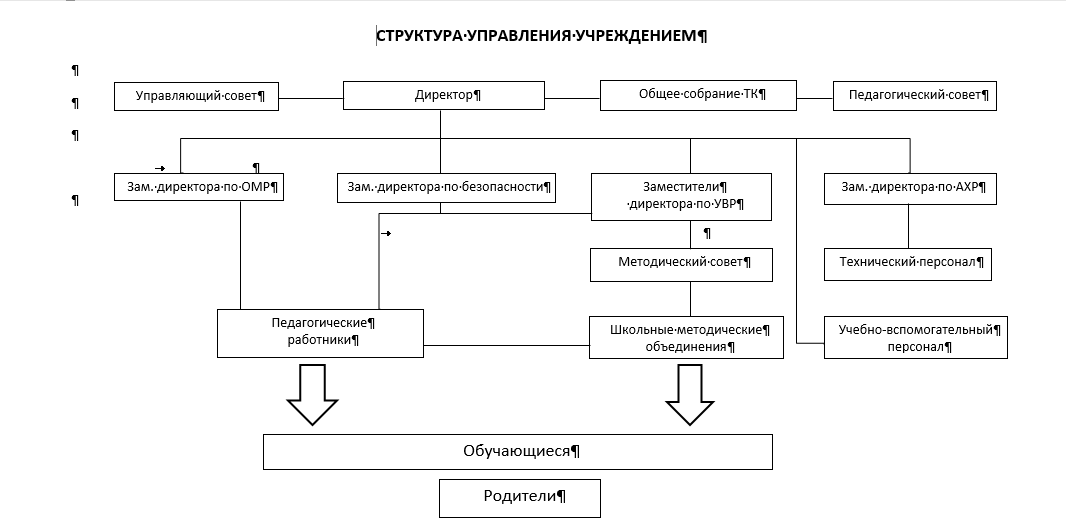 2.2.2 Руководящие кадрыФормирование состава управленческих кадров в МБУ ДО ШИ осуществляется:по количеству и должностям - на основании Методических рекомендаций по финансированию реализации основных образовательных программ дополнительного образования детей для учреждения дополнительного образования детей системы образования (Приложение к письму Департамента молодёжной политики, воспитания и социальной защиты детей Минобрнауки России от 19.10.2006 г. № 06-1616), исходя из общего количества обучающихся (929 чел.) и количества объединений (72 группы) на 01.04.2016-2017 учебного года;по соответствию требованиям к квалификации - на основании Главы 5 "Педагогические, руководящие и иные работники организаций, осуществляющих образовательную деятельность" Федерального закона "Об образовании в Российской Федерации" № 273-ФЗ от 29.12.2012 г. и Единого квалификационного справочника должностей руководителей, специалистов и служащих, раздел "Квалификационные характеристики должностей работников образования" утверждённых приказом Министерства Здравоохранения и социального развития Российской Федерации.Руководящие кадры (по данным на 01.04.2017 г.)2.2.3 Оценка системы управленияНа основании приведённой информации можно утверждать, что система управления в МБУ ДО ШИ в 2016-2017 учебном году в основном соответствует нормам действующего законодательства - статья 26 "Управление образовательной организацией" Федерального закона "Об образовании в Российской Федерации".Состав управленческих кадров по количеству соответствует примерному штатному расписанию и Методическим рекомендациям по финансированию реализации основных образовательных программ дополнительного образования детей для учреждения дополнительного образования детей системы образования (Приложение к письму Департамента молодёжной политики, воспитания и социальной защиты детей Минобрнауки России от 19.10.2006 г. № 06-1616).2.3 Анализ и оценка образовательной деятельности2.3.1 Оценка образовательной деятельностиФедеральным законом "Об образовании в Российской Федерации" № 273-ФЗ, в статье 2 " Основные понятия, используемые в настоящем Федеральном законе", определено понятие "образовательная деятельность - деятельность по реализации образовательных программ".Средний уровень освоения образовательных программ на 01.04.2017 г. в целом по МБУ ДО ШИ (по результатам самоанализов и отчётов работы педагогов дополнительного образования) составил: 80,8% по содержанию и 78,9% по количеству реализованных часов.Платные услугиДеятельность по реализации дополнительных общеобразовательных общеразвивающих программ рассмотрена по двум показателям: по содержанию (темам) и по нормам времени (количеству часов), отведённым на освоение этих программ. По результатам мониторинга реализации программ за отчетный период в целом по МБУ ДО ШИ можно считать удовлетворительным.2.4 Оценка содержания и качества подготовки обучающихся2.4.1 Результаты промежуточной и итоговой аттестации обучающихся с апреля 2016 года по апрель 2017 годаПроверка и оценка знаний учащихся является важным структурным компонентом учебного процесса и осуществляется в соответствии с принципами систематичности, последовательности и прочности в течение всего периода обучения. В школе существует разработанный план внутришкольного контроля учебного процесса и обеспечению выполнения дополнительных общеобразовательных программ, который включает: 1. Систематический контроль (по итогам занятия) осуществляется для выявления уровня освоения материала. По итогам занятия выставляются оценки по десятибалльной шкале.2. Периодический контроль проводится по окончанию темы, здесь решается задача проверки освоения пройденной темы, рассчитанной на несколько занятий. Также периодический контроль проводится по итогам полугодия, завершая цикл тем на конец полугодия.3. Промежуточный контроль осуществляется по итогам года, задачей является определить изменения в уровне развития способностей за данный период обучения, степень освоения дополнительной общеобразовательной общеразвивающей программы за истекший период. Форма оценки – дифференцированный зачёт, итоговое занятие, академический концерт, просмотр работ и т.д. (см. «Положение об организации проведения промежуточной и итоговой аттестации обучающихся в МБУ ДО ШИ).4. Итоговый контроль знаний служит для выявления уровня освоения учащимися дополнительной общеобразовательной общеразвивающей программы за весь период обучения, изменения в уровне развития способностей за данный период обучения. По результатам итогового контроля выдаётся свидетельство об окончании МБУ ДО ШИ (см. «Положение об организации проведения промежуточной и итоговой аттестации обучающихся в МБУ ДО ШИ).Итоги промежуточной и итоговой аттестации обучающихся на конец 2016-2017 учебного года(май 2017 года)ИТОГО на 31.05. 2016-2017 учебного годав основной школе (базовый и продвинутый уровни обучения)  обучается 358 учащихся,из них:На «отлично» –152 (98) учащихсяНа «хорошо» –178 (194) учащихсяНа «удовлетворительно» –28 (25) учащихсяНеаттестованных нет.(NB! Скобками отмечены итоги успеваемости учащихся на 31.12.15г.)Итоговая аттестация в МБУ ДО ШИ проводится в форме:итоговых занятий, которые должны пройти в каждом объединении (классе)отчетных мероприятий: концертов, просмотров работ, спектаклей и т.д.Если для отчетных мероприятий педагоги МБУ ДО ШИ предоставляют лучшие номера репертуара отделений, лучшие работы, то по итоговым занятиям определяется уровень освоения каждым учащимся МБУ ДО ШИ дополнительных общеобразовательных общеразвивающих программ в полном объёме и в соответствии с требованиями, прописанным в каждой программе. Итоговая аттестация уровня ЗУН выпускников школы в 2016-2017 учебном году свидетельствуют о том, что все учащиеся  овладели дополнительными общеобразовательными общеразвивающими программами в полном объёме, показали высокий результат знаний, умений и навыков по этим программам.Итоговая аттестация обучающихся в 2016-2017 учебном году(май 2017 года)В 2015-2016 учебном году выпускников основной школы – 57 учащихся:художественное отделение – 21 учащихся (с отличием – 10) – защита дипломов;отделение журналистики – 9 учащихся (с отличием – 6) – выпускной экзамен по предмету «Основа журналистики и культура речи»;музыкальное отделение – 5 учащихся (с отличием – 1) – выпускные экзамены по основным предметам комплексных дополнительных общеобразовательных общеразвивающих программам;театральное отделение, театр - 9 учащихся (с отличием – 4) – выпускной экзамен - спектакль «Соловей»;хореографическое отделение – 13 учащихся – (с отличием – 3) – выпускные экзамены по основным предметам комплексной дополнительной общеобразовательной общеразвивающей программе «Хореография. 4 года обучения»;Из общего числа выпускников свидетельство «с отличием» получили 24 учащихся – 42% от общего числа выпускников.Успеваемость в МБУ ДО ШИ за I полугодие 2016-2017 учебного годаВСЕГО: в основной школе (базовый и продвинутый уровни обучения) на конец I-го полугодия 2016-2017 учебного года обучается – 470 учащихсяИз них: на «отлично» - 173 уч-ся              на «хорошо» - 263 уч-ся              на «удовлетворительно» - 34 уч-ся              Н/А – нетПроцент качества образовательного процесса в целом по МБУ ДО ШИ на конец I полугодия 2016-2017 учебного года составляет – 93%В МБУ ДО ШИ для поддержания мотивации в обучении успешно реализуется форма аттестации учащихся в основной школе (базовый и продвинутый уровни) – образовательный марафон. Введена эта форма была изначально на музыкальном отделении под названием «Интеллектуальный марафон по музыкально-теоретическим дисциплинам» (2012 год). С 2013 года на хореографическом отделении был организован Данс-марафон «Сам себе хореограф». В 2016-2017 учебном году на высоком творческом подъёме  обучающихся МБУ ДО ШИ прошёл 6-й «Интеллектуальный марафон по музыкально-теоретическим дисциплинам» на музыкальном отделении и 5-й Данс-марафон «Сам себе хореограф» на хореографическом отделении. В 2017-2018 учебном году планируется ввести эту форму промежуточной аттестации обучающихся на театральном и художественном отделениях.В подготовительных группах (стартовый уровень) и творческих коллективах  контроль по обеспечению выполнения дополнительных общеобразовательных общеразвивающих программ по полугодиям осуществляется в форме открытых мероприятий: концертов, открытых занятий с присутствием родителей (как форма совместного творчества), выставок, спектаклей, просмотров работ, где подводятся итоги, анализируются достигнутые успехи по итогам полугодий и всего учебного года.Итоги промежуточной аттестации учащихся, которые переходят на следующий год обучения, оцениваются таким образом, чтобы можно было определить:- насколько достигнуты прогнозируемые результаты дополнительной общеобразовательной общеразвивающей программы каждым обучающимся;- полноту выполнения дополнительной общеобразовательной программы;- обоснованность перевода обучающегося на следующий год обучения;- результативность деятельности обучающегося в течение всего учебного года.В МБУ ДО ШИ созданы все условия для удовлетворения образовательных потребностей детей и родителей города, которые могут выбирать основное направление деятельности, а также посещать дополнительно предметы по выбору, совмещать обучение на двух и более отделениях школы, в 2-х и более объединениях. Педагогический коллектив сосредоточил свою работу над главными целями: - воспитание гармонично развитой личности, с адекватной самооценкой, стремлением к духовному росту и самосовершенствованию; - развитие творческих особенностей обучающихся, умений использовать полученные знания в своей деятельности; - формирование представлений о целостности мира через эмоционально-ценностное ориентирование личности; - обеспечение учащемуся возможность сохранения здоровья за период обучения в школе искусств, формировать необходимые знания, умения и навыки по здоровому образу жизни, научить использовать полученные знания в повседневной практике;- развитие познавательных интересов детей, формирование прочных навыков учебной деятельности.2.4.2 Результаты участия учащихся в конкурсно-выставочной деятельностиИтоги:      Международный уровень: ГРАН-ПРИ - 1, I место – 3, II место – 4, III место – 2, дипломанты – 8.    Федеральный уровень: дипломанты – 2    Межрегиональный уровень: III место – 1, дипломанты – 3   Муниципальный уровень: I место -  10, II место – 6, III место – 3, лауреаты – 11, дипломанты – 52.5 Оценка организации учебно-воспитательного процесса.2.5.1 Сохранность контингента обучающихся по состоянию на 01.04. 2016-2017 учебного года.Сохранность контингента учащихся является важным и ключевым показателем оценки качества организации учебного процесса, т.к. добровольность посещения занятий по интересам - это основной принцип образовательной деятельности в учреждениях дополнительного образования детей. Мониторинг сохранности контингента в МБУ ДО ШИ осуществляется два раза в год (по полугодиям в отчётный период) – декабрь, май. Ежемесячно проводится общешкольный мониторинг движения учащихся, на основании которого составляется информационная справка, где фиксируется численность обучающихся по отделениям и любые изменения в сохранности контингента. Ежемесячно по итогам мониторинга готовится справка по вакансии в том или ином объединении, которая размещается на сайте МБУ ДО ШИ.  Для составления полной информационно-аналитической справки по учебной работе в МБУ ДО ШИ разработан документ «отчёт педагога дополнительного образования» (заполняется по полугодиям), где отражены все показатели работы классного руководителя со своими классами/группами (от количества обучающихся, сохранности контингента, возрастной характеристики в классе/группе -  до успеваемости). В своих отчётах классные руководители фиксируют и личные профессиональные достижения, а также достижения обучающихся класса/группы. Мониторинг сохранности контингента осуществляется по результатам отчётов педагогов дополнительного образования (по классам, группам (платные услуги) и по отделениям (см. таблицу «Показатели деятельности» п.2.1 данного отчёта).Изучая спрос родителей и детей города на образовательные услуги, в 2016-2017 учебном году были открыты новые направления на отделениях: художественное отделение (художественные студии) - «Декоративная композиция» (1 год обучения), «Изобразительное искусство» - на базе СОШ №8, продолжают успешно работать художественные студии, открытые в прошлом учебном году – студия «Витраж» и «Проектная деятельность». В учебный план театрального отделения (театр моды) по результатам опроса родителей в новом учебном году снова введена возрастная группа детей 7-9 лет (платные услуги), продолжают действовать учебные планы продвинутого уровня структуры МБУ ДО ШИ «Театр моды «Жар-птица» на театральном отделении, «Театр танца «Фантазия»» на хореографическом отделении. Обновлён учебный план театрального отделения (основная школа, продвинутый уровень структуры МБУ ДО ШИ), открылась новая театральная студия «Котурны» (1 год обучения, стартовый уровень), успешно продолжает действовать введённый в 2014-2015 году учебный план на 1 год обучения для обучающихся с 9-12 лет – театральная студия «Театральная игра». Новые группы «Дефиле» (театральное отделение, театр моды) открыли свою работу на базе МОУ «Гимназия №11 с изучением иностранных языков» г.о. Королёв. В декабре месяце прошёл набор в группу «Родники» на базе МБОУ «Гимназия №5», работающую по Программе развития МБУ ДО ШИ.В 2016-2017 учебном году на музыкальном отделении успешно продолжает свою деятельность вокальная студия «Бамбучики» (дополнительная общеобразовательная общеразвивающая программа «Вокальная студия») для обучающихся стартового уровня структуры МБУ ДО ШИ. На хореографическом отделении возобновила свою работу дополнительная общеобразовательная общеразвивающая программа «Хореографическая студия» (для учащихся 9-12 лет) на 1 год обучения (бюджетное направление).В результате изменений в учебных планах МБУ ДО ШИ, отделения пополнились новыми дополнительными общеобразовательными общеразвивающими программами, возросла численность обучающихся бюджетного направления (количество классов/групп), интерес к обучению в МБУ ДО ШИ, возросла сохранность контингента по отделениям.Сохранность контингента:*Сохранность контингента - на 1 апреля 2017 года – 100%, на 31 декабря 2016 года – 100% по МБУ ДО ШИ (бюджетного направления), что показывает высокий уровень качества образовательного процесса.Мониторинг сохранности контингента в целом по МБУ ДО ШИ показывает тенденцию к увеличению за счет ввода новых направлений в учебные планы на отделениях и дополнительных общеобразовательных общеразвивающих программ.  Идеально высокий процент сохранности контингента является отличной оценкой работы всего педагогического коллектива. Здесь необходимо отметить направленность деятельности педагогов на индивидуальный, дифференцированный подход к каждому учащемуся в объединении с учётом его физических и умственных способностей, а также возрастной характеристики.По сохранности контингента обучающихсядля сравнительного анализа2.5.2 Участие учащихся в социально-значимой деятельности. Внеурочная и воспитательная работа. Неотъемлемой составляющей полноценного развития обучающихся является внеурочная деятельность. В МДУ ДО ШИ внеклассные мероприятия проводятся согласно плану, утвержденному в начале учебного года. Рамки плана расширяются и корректируются в зависимости от мероприятий, проводимых в городе и других образовательных и социальных учреждениях. В МБУ ДО ШИ сложилась своя система массовой и досуговой работы по приоритетным направлениям, проверенным временем. Традиционными для нашей школы стали концертные выступления перед сотрудниками ракетно-космической отрасли в День космонавтики, ветеранами ВОВ накануне Дня победы, жителями г.о. Королёв в День города, а также «Посвящение в художники» и «Открытые новогоднее показы», которые не только вносят в будничную школьную жизнь яркие эмоции, но и являются стимулом для дальнейшего общения школьников и плодотворного процесса их обучения. Важной составной частью внеклассной деятельности школы являются мероприятия в рамках календарных событий и праздничных декад: «День Учителя», «День пожилого человека», «День матери», а также календарные даты - «День защитника Отечества», «Международный женский день». Они призваны воспитывать у подрастающего поколения чувство патриотизма, любовь к родному краю, заботу о ближнем, уважение к старшему возрасту, толерантность.    Одним из направлений внеклассной работы МБУ ДО ШИ является организация по инициативе педагогического коллектива городских фестивалей, таких как Городской детский конкурс «Город Королёв глазами юных художников», Муниципальный открытый конкурс портрета «Моя любимая мама», концерты в городской больнице, детских садах и Санаторно-лесной школе.    Большой вклад в культурно – просветительскую деятельность МБУ ДО ШИ вносят творческие коллективы, образованные на отделениях:- Театр – студия «Муравейник» («Образцовый коллектив»),- Театр танца «Фантазия»,- Вокальный ансамбль «Армонико»,- Театр моды «Жар-птица» («Образцовый коллектив»).Для мотивации занятий любимым делом педагоги организовывают совместные поездки с детьми и подростками на просмотры концертов мастеров искусств, выставки известных художников, постановки спектаклей и другие мероприятия.    Участие обучающихся МБУ ДО ШИ в конкурсах разного уровня дает возможность не только определить уровень освоения ими образовательных программ, но и расширить кругозор по предметной направленности, пережить ситуацию успеха, воспитать такие качества, как воля к победе, чувство коллективизма, желание совершенствования исполнительского мастерства, уверенности в себе.В традициях МБУ ДО ШИ теперь уже постоянно действующее календарно – тематическое оформление лучшими работами изобразительного творчества учащихся витрин и коридоров школы, Администрации города, Детской библиотеки, городского Дома культуры, учреждений дополнительного образования города на «Неделе дополнительного образования». 2.5.3 Экспериментальная работа. КБУ пилотная площадка ГБОУ ВО МО АСОУМБУ ДО ШИ реализует Программу развития на 2013-2018 гг.: «Комплексный проект «Родники», направленный на воспитание патриотизма и гражданственности детей и молодежи в рамках социокультурного пространства малой родины, на основе образовательной, воспитательной, исследовательской работы по следующим направлениям деятельности:«Клуб «Родники»» - образовательный модуль культурологической, краеведческой направленности; действует на основе Положения о клубе, Программы деятельности и ежегодного Плана. Клуб «Родники» объединяет в своих рядах не только учающихся школы искусств. Программа предполагает социальное партнёрство: взаимодействие с образовательными учреждениями города и области, учреждениями культуры, сайтом «Королёвский краевед», участвуя в единых заявленных проектах. За указанный период были реализованы следующие проекты:- «Савва Мамонтов – к 175-летию со Дня рождения»;- «Музыкальная жизнь моей малой родины. Д.Д. Шостакович в Болшеве». Общешкольный проект о жизни и творчестве гениального композитора, пианиста, педагога и общественного деятеля.- «Окрестности. «Выдающиеся личности 20 века – носители духовно-нравственных христианских православных ценностей». Устный журнал.            2. «Вдоль по Троицкой». Интерактивная экскурсионная программа. Предполагает комплекс мероприятий с участием детей,     родителей, педагогов.             3. Музыкальный салон «Серебряная лира». Цель: «Культуросообразная совместная досуговая деятельность субъектов ДШИ». Проводится в декабре ежегодно. Тематика проекта носит вариативный характер, и соотносится с ежегодным планом работы по Программе развития. Салон вбирает в себя музыкальные, исторические, литературные и культурные ценности одновременно. 4. «Пленэр «Вишневый сад». Начало проекту было успешно положено летом 2012 года, когда дети и педагоги посетили Дом – музей С. Н. Дурылина в г. Королеве. Затем вышли на пленэр в сад Дома – музея. А итогом исследовательской деятельности педагога и обучающихся исторических событий, происходивших в этом доме, стала выставка работ пленэра и межпленэрных занятий в стенах школы, а затем в городской детской библиотеке и т.д.5. «Прошлое и настоящее родного края». Передвижные выставки юных художников. Начало творческой исследовательской деятельности педагогов и обучающихся было положено в 2010 году.6. Детская газета «Привет!» На повестке - культпросвет!». Цель: «Освещение всех событий, проектов мероприятий МБУ ДО ШИ и ОУ города». Это проект отделения журналистики нашей школы. Школьная детская газета «Привет!» хорошо известна и любима всеми школьниками города и их родителями. Выходит в свет один раз в три месяца. Курирует работу юных журналистов выпускница отделения журналистики, она же является главным выпускающим редактором. 7. «Культурное пространство» - детский и юношеский Фестиваль искусств – заключительный, итоговый проект Программы развития. Вмещает весь спектр художественной деятельности детей и молодежи разных возрастных категорий.МБУ ДО ШИ является «Кафедральным базовым учреждением пилотной площадкой ГБОУ ВО МО «Академия социального управления» на тему: «Комплексный проект «Родники» (с 2015 года). «Экспериментальная работа МБУ ДО ШИ ведется на основе Плана ГБОУ ВО МО АСОУ, Плана реализации Программы развития МБУ ДО ШИ г. о. Королёв МО на 2013-2018 гг. «Воспитание патриотизма и гражданственности детей и молодежи в рамках социокультурного пространства малой родины».  Для реализации мероприятий Программы развития была создана временная творческая группа (ВТГ) по проблеме: «Культурное наследие малой родины как средство формирования гражданской позиции подрастающего поколения».              В течение года в МБУ ДО ШИ было проведено 7 методических совещаний временной творческой группы. В частности были разработаны мероприятия по подготовке и проведению в МБУ ДО ШИ Регионального семинара «Культурное наследие малой родины как средство формирования гражданской позиции подрастающего поколения». Обсуждались вопросы организации и содержания совместного проведения мероприятия клуба «Родники» с кафедрой дополнительного образования и сопровождения детства  ГБОУ ВО МО «АСОУ»,  краеведами города Королёв, представителями Королевской Детской библиотеки. В тематику совещаний ВТГ входили вопросы разработки дополнительной образовательной программы, занятий для учащихся младших классов МБОУ «Гимназии № 5» г. о. Королёв МО, согласовывались методы преподавания, формы изложения тематического материала, наиболее доступные для усвоения детьми младшего школьного возраста. Итогом стало проведение занятий по краткосрочной программе клуба «Родники» (6 часов) на тему «День Победы к Рождеству!» о славных событиях на Клязьминском рубеже обороны и их значении в Победе русских войск в Отечественной войне 1812 года, в форме классных часов (разработчик - И. В. Гусева, проведение занятий – И. М. Иванова, А. А. Латонова). Был начат мониторинг. На сайте МБУ ДО ШИ (в разделе «Экспериментальная работа») размещены материалы Программы развития МБУ ДО ШИ, Кафедрального базового учреждения пилотной площадки ГБОУ ВО МО АСОУ как виртуальной стажировочной площадки по направлению гражданско-патриотического воспитания подрастающего поколения. Виртуальная стажировка – это инновационная форма повышения квалификации педагогических работников общего и профессионального образования, разработанная в ГБОУ ВО МО «Академия социального управления». Это инструмент расширения взаимодействия практик общего, профессионального и дополнительного профессионального образования для профессионального роста педагогических работников Московской области. 2.6 Анализ и оценка кадрового составаВ МБУ ДО ШИ трудятся 27 педагогических работников (основных сотрудников и совместителей). Из них высшее образование имеют 26 сотрудников, что составляет 96,3 % от общего состава педагогических работников. Педагогический стаж более 10 лет имеют 19 педагогических работников (70,3% от общего состава педагогических работников). Высшую квалификационную категорию имеют 14 педагогических работников (51,8 % от общего состава педагогических работников). Первую квалификационную категорию имеют 4 педагогических работника (14,8 % от общего состава педагогических работников). Аттестацию на соответствие должности за обозначенный период прошел 1 педагогический работник (3,7 % от общего состава педагогических работников). На основании п. 18 Порядка аттестации педагогических работников государственных и муниципальных образовательных учреждений, не прошли аттестацию на соответствие должности 8 педагогических работников (29,6 % от общего состава педагогических работников). 2.6.1 Информация о педагогических кадрах (по данным на 01.04.2016 г.)2.6.2 Информация о повышении квалификации и профессиональной переподготовке кадровВ период с 1.04.2016 г. по 1.04 2017 г. курсовую подготовку прошли 2 руководящих работника и 3 педагогических работника:В период с 1.04.2016 г. по 1.04 2017 г. профессиональную переподготовку прошли 2 руководящих работника (окончание 1-3 семестров курса): В период с 1.04.2016 г. по 1.04 2017 г. профессиональную переподготовку прошли 2 педагогических работника (окончен полный курс): 2.6.3. Аттестация педагогических работниковВ период с 1.04. 2016 года по 1.04. 2017 года в МБУ ДО ШИ аттестацию прошли:на высшую квалификационную категорию: 1 педагогический работник:- Казарян С. М. (концертмейстер)на первую квалификационную категорию:1 руководящий работник: - Фуртичева А. В. (заместитель директора по ОМР);4 педагогических работника:- Манушевич Н. К.(пдо);- Ахмадулина Д. С. (пдо);- Боско А. Ю. (пдо);- Терентьева Л. А. (пдо)2.6.4 Участие в конкурсах профессионального мастерстваВ 2016 г. 2 педагога: Муравьёва Ю. П., Ярмола Н.Н.. приняли участие в Конкурсе на Премию Губернатора МО «Наше Подмосковье».        2.7  Анализ и оценка качества учебно-методического процессаВ МБУ ДО ШИ ведется методическая работа, целью которой является повышение уровня профессиональной культуры педагога и педагогического мастерства для сохранения стабильно положительных результатов и повышения результативности образовательного процесса в детских объединениях и в целом, в учреждении. В своей деятельности педагогический коллектив следует утвержденному в начале каждого учебного года плану методической работы.Методическая тема  года: «Методическая подготовка педагога дополнительного образования как условие результативности образовательного процесса»             24.05 16 в МБУ ДО ШИ в рамках методического совета состоялся обучающий семинар для педагогов дополнительного образования: «Проектирование дополнительных общеобразовательных общеразвивающих программ, адаптированных к системе образования МО кафедрой дополнительного образования и сопровождения детства ГБОУ ВО МО «АСОУ».               На основе методических рекомендаций МИНОБРНАУКИ по проектированию дополнительных общеобразовательных общеразвивающих программ и методических рекомендаций кафедры дополнительного образования и сопровождения детства ГБОУ ВО МО «АСОУ», к 01.06.16, в целом, были подготовлены учебные планы МБУ ДО ШИ на 2016-2017 учебный год нового образца (бюджетное финансирование) для обучающихся, зачисленных в МБУ ДО ШИ с 01.09.2016 года. В учебные планы и дополнительные общеразвивающие программы, утверждённые до 01.09.16, так же были внесены необходимые изменения и дополнения, в том числе, по работе с детьми-инвалидами и детьми с ОВЗ.               Во исполнение пункта 22 плана мероприятий на 2015-2020 годы по реализации Концепции развития дополнительного образования детей, утвержденных распоряжением Правительства Российской Федерации от 24.04.15 № 729-р ГБОУ ВПО города Москвы «Московский городской психолого-педагогический университет» разработаны «Методические рекомендации по реализации адаптированных дополнительных общеобразовательных программ», способствующих социально-психологической реабилитации, профессиональному самоопределению детей с ограниченными возможностями здоровья, включая детей-инвалидов, с учётом их образовательных потребностей. «Методические рекомендации» 29.03.16 были направлены Минобрнауки России в образовательные учреждения для использования в работе.               На основании данных «Методических рекомендаций» в МБУ ДО ШИ были разработаны «Дорожная карта МБУ ДО ШИ до 2030 года» и План мероприятий по работе с детьми с ОВЗ и инвалидами на 2015-2016 учебный год, в соответствии с которым в МБУ ДО ШИ в мае-августе 2016 года было приобретено оборудование по программе «Доступная среда». К 1 сентября 2016 года по Новому Федеральному законодательству в сфере образовании в МБУ ДО ШИ были приняты меры по готовности организации к организации инклюзивного образования. Наличие необходимых программ, адаптированных к дополнительным общеразвивающим программам той группы, в которую войдёт ребёнок – инвалид, ребёнок с ОВЗ, является одним из важнейших условий организации инклюзивного образования в ОУ.           В период с 02.06.16 по 29.06.16 (19 дней) в МБУ ДО ШИ организована Летняя творческая площадка на хореографическом отделении. Площадка работает по дополнительным общеразвивающим программам: «Тренинги современной хореографии»; «Безопасность дорожного движения». На художественном отделении в июне проводится работа с учащимися по краткосрочной программе «Пленэр».            В соответствии с планами ШМО и «Индивидуальными планами ПДО» педагогические работники принимали участие в составах жюри конкурсов различных уровней, во взаимопосещении занятий, участвовали в мастер-классах, открытых занятиях. 2.7.1 Участие МБУ ДО ШИ в конкурсной деятельности2.7.2 Учебно-методические разработки Перечень информационных и методических материалов в период с 1.04.2016 года – 1.04.2017 года.2.7.3 Участие в семинарах, конференциях, круглых столах2.7.4. Проведение открытых занятий и мастер-классов           Использование разнообразных подходов к возможностям повышения квалификации педагогических работников: участие  в семинарах различных уровней и направленностей, проведение открытых занятий, учеба на курсах повышения квалификации и профессиональной переподготовки, профессиональный рост педагогов  МБУ ДО ШИ положительно отражается на их педагогической деятельности в рамках ведения образовательной программы и в воспитательной работе с учащимися. Педагогическим коллективом созданы благоприятные условия для освоения нового содержания, технологий и методов работы в образовательном учреждении дополнительного образования. 2.7.5 О перспективах деятельности по Программе развития на 2013-2018 гг.Подготовка к 20-летию МБУ ДО ШИ;Работа на отделениях над внесением изменений и дополнений в содержание дополнительных общеобразовательных общеразвивающих программ ( в течение 2 полугодия 2016-2017 учебного года);Подготовка методических материалов к публикации. Издание сборника методических материалов и докладов по исследуемой проблеме;Поездка в Талашкино, Музей «Теремок кн. М. К. Тенишевой» (25 человек);Подготовка к участию и участие в Фестивале «Аленький цветочек» (в Абрамцево); Пленер «Вишневый сад» (учащиеся художественного отделения) – в Абрамцево, Сергиевом Посаде, Мураново (20 человек); подготовка и проведение мероприятий по проекту «Вдоль по Троицкой»;Проведение мониторинга сформированности осознанного отношения школьников и подростков к базовым ценностям;Подготовка и проведение в 2017-2018 учебном году в МБУ ДО ШИ областного семинара для педагогов дополнительного образования детей на тему: «Культурное наследие малой родины как средство формирования гражданской позиции подрастающего поколения».2.8 Отчёт о материально-техническом обеспечении образовательной деятельностиМБОУ ДО «Детская школа искусств» (с 12.01.2016 г. МБУ ДО ШИ) является юридическим лицом, обладающим имуществом на праве оперативного управления, лицевыми счетами в органах Федерального Казначейства, располагается в двух помещениях по разным адресам в жилых многоквартирных домах и занимает общую площадь в 769 кв.м. Из них на учебные классы приходится  394 кв.м. Остальные помещения используются в качестве служебных и подсобных, в том числе для хранения театральных костюмов, театрального реквизита  и  художественного фонда. 	Косметический ремонт помещения, который  ежегодно проводится  силами сотрудников школы, генеральные  уборки  помещения, ежедневные  уборки  помещения  позволяют сохранять школу в хорошем состоянии. В школе  выполняются  требования  СанПина, ежегодно заключаются  контракты  на  техническое  обслуживание  зданий (в  соответствии  с  требованиями Жилищного  кодекса), на  вывоз мусора, поставку  воды. 	У  школы  отсутствует  закрепленная  территория,  но  требования  5-и-метровой  «зоны  чистоты»  соблюдаются  не  только  с  помощью  городских  служб,  но  и  сотрудников  школы, как  во  время  общегородских  субботников, так  и  в  течение  рабочей  недели.Средства на ведение финансово-хозяйственной деятельности  МБУ ДО ШИ  получает из двух источников: местного бюджета и средств от оказания платных образовательных услуг. С 01.01.2016  г.  для  оплаты  охранных  услуг  и  за  счёт  средств  на  «иные  цели».	Бюджетные средства поступают для МБУ ДО ШИ в виде субсидий на выполнение муниципального задания. Нормативные затраты на оказание муниципальных услуг определяются методом обратного счета. Эти средства расходуются на оплату труда сотрудников школы (около 90% средств), приобретение коммунальных услуг. Небольшие средства отводятся на укрепление материально-технической базы.Всего на 2016 год было утверждено плановых назначений в сумме 15 957,5  тыс. руб.  Исполнено  полностью.	Расходы учреждения составили:1. По оплате труда с начислениями – 14 204,5 тыс.  руб. (92,6%).2. 1 753,0 тыс. руб. отводилось на закупки товаров, работ и услуг, из  которых 57,00 тыс. руб. – на  увеличение  материальных  запасов.Всего в 2016 году было заключено и оплачено почти полностью (за небольшим исключением) 35   контрактов  на услуги связи  -  (телефон – 38,2 тыс.руб.), и нтернет – 46,8 тыс.руб.  Всего – 85,0 тыс.руб.коммунальные услуги -  487,0 тыс.руб.содержание  имущества -  600,0 тыс.руб.прочие  расходы (в  т.ч.  компьютерное  обслуживание,  медицинский  осмотр) – 360,5 тыс.руб. 48,5 тыс.руб. – на  увеличение  материальных запасов	На приобретение основных средств денег из бюджета не выделялось, основные средства приобретались из средств, полученных от оказания платных образовательных услуг.	На  2016  год  было  запланировано  оказание  платных  образовательных  услуг  на  сумму  2 767,7 тыс. руб. Фактический  доход  составил  2 767,7 тыс.руб.	Из  этой  суммы  ФЗП  составил  1 489,9 тыс.руб. (54%)	Для  приобретения  товаров, работ и услуг  было  заключено  38  договоров  согласно ФЗ-223.	На  сумму  338, 8 тыс.руб. было  приобретено   работ, услуг:Установка  счётчиков  энергоресурсовПроведение  огнезащитных  работУстановка  информационной  системы   «Госзакупки»Оплата  экспертов  Обучение (повышение квалификации)  сотрудниковУслуги  типографии	334,6 тыс.руб.  израсходовано   на  приобретение  товаров  различного  рода:  канцелярских  товаров, бумаги, картриджей, лампосвещения, пожарное  оборудование, ткани   для  пошива  сценических  костюмов, питьевой  воды  для  кулеров, моющих  и  хозяйственных  товаров.	С  целью  улучшения   освещенности  помещений  были  закуплены  и  установлены  светодиодные светильники.	Для  зала  хореографии  были  приобретены и установлены  зеркала, что  позволило  концертмейстеру  видеть  занимающихся. 	В  классе  для  теоретических  занятий  музыкального  отделения  установлен  современный большой  телевизор, что   позволяет  просматривать  необходимые  материалы  в  более  комфортных  условиях.  	В  этом  году  дошкольники, обучающиеся на художественном  отделении, стали  заниматься на мольбертах, закупленных  в  конце  2016  года, чему  были  очень  рады  и  дети, и родители.	В  актовый  зал  приобрели  занавес взамен  старого  и  выгоревшего  и  рулонные  шторы  для  затемнения  на  время  спектаклей. Бухгалтерский учёт финансово-хозяйственной деятельности  МБУ ДО ШИ осуществляет (на договорной основе) централизованная бухгалтерия  городского комитета  образования.	Бухгалтерские отчёты о финансово-хозяйственной деятельности МБУ ДО ШИ опубликованы на сайте школы в установленном порядке.  	Как и  всегда, главной  обязанностью    сотрудников  подразделения  является создание условий для осуществления успешного учебно- воспитательного процесса  и комфортного  пребывания  в  школе  всех  участников  образовательного  процесса. 2.9 Безопасность осуществления образовательного процесса в МБУ ДО ШИ           Безопасность – это состояние защищенности жизненно важных интересов личности, общества и государства от внутренних и внешних угроз.           Комплексная безопасность - это совокупность мер и мероприятий по обеспечению безопасного функционирования образовательного учреждения и готовности работников и обучающихся образовательного учреждения к разумным и целесообразным действиям при возникновении различных чрезвычайных ситуаций техногенного, природного и наиболее страшных в настоящее время социального и смешанного характера.        Система обеспечения комплексной безопасности в МБУ ДО ШИ – это совокупность предусмотренных законодательством мер и мероприятий персонала образовательного учреждения, осуществляемых под руководством директора МБУ ДО ШИ Максумовой Л.В.,  органов управления образованием и органов местного самоуправления в тесном взаимодействии с правоохранительными структурами, вспомогательными службами, с целью обеспечения его безопасного функционирования, а также готовности сотрудников и обучающихся рациональным действиям в чрезвычайных ситуациях.      Комплексная безопасность МБУ ДО ШИ достигается путем реализации специальной системы мер и мероприятий правового, организационного, технического, психолого-педагогического, кадрового, финансового характера.
     Как бы то ни было, основными в работе по безопасности являются следующие направления:Обеспечение антитеррористической защищенности образовательного учреждения. Пожарная безопасность.Электробезопасность.Физическая охрана и инженерно-техническая укрепленность учреждения.Охрана труда.Гражданская оборона.       В целях обеспечения безопасных условий труда работников МБУ ДО ШИ ответственными лицами проводятся:1.Необходимые плановые мероприятия:обучение по программе «Комплексная безопасность образовательной организации в современных условиях»  в Академии социального управления  г.Москва (1 человек); обучение работников по охране труда  в АНОО ДПО «Интеллект» г.о. Королев (5 человек);обучение работников по электробезопасности в АНОО ДПО «Интеллект» г.о. Королев (4 человека);ежегодная проверка знаний неэлектрического персонала:инструктажи по ТБ (вводный, первичный, повторный, целевой);инструктажи по пожарной безопасности;инструктаж по электробезопасности;инструктажи педагогов по проведению внеаудиторных школьных и внешкольных мероприятий;инструктажи учащихся, участников внеаудиторных школьных и внешкольных мероприятий;инструктажи по действиям в условиях возникновения ЧС природного, техногенного и биохимического характера;отработка планов эвакуации с работниками и учащимися школы;плановые проверки исправности АУПС и СОУЭ, системы видеонаблюдения, первичных средств пожаротушения, состояния путей эвакуацииконтроль по состоянию обеспечения ответственными лицами безопасных условий осуществления образовательного процесса;профилактические прививки: сезонные и возрастные.2. Обеспечение работников средствами индивидуальной защиты: технический персонал школы своевременно обеспечивается СИЗ.3. Обеспечение помещений первичными средствами пожаротушения: помещения школы оснащены первичными средствами пожаротушения согласно ПТР. 4. На улучшение безопасных условий осуществления образовательного процесса в школе было затрачено 140, 742 тыс. руб. бюджетных и внебюджетных средств в том числе:обучение работников по охране труда, обучение работников по электробезопасности обучение работников по программе пожарно-технического минимума  - 20,0 тыс. руб.;медицинский осмотр работников – 72,0 тыс. руб.;работы по замеру сопротивления электробезопасности – 23,0тыс.руб;обезвреживание люминесцентных ламп – 6,5 тыс.руб.Результатами работы ответственных лиц МБУ ДО ШИ являются: отсутствие случаев детского и взрослого травматизма, отсутствие случаев проникновения в помещения школы лиц, представляющих угрозу жизни и здоровью работников и обучающихся, нанесению школе материального ущерба. III. Обобщение полученных результатов самообследованияЗадачи развития МБУ ДО ШИ на 2017 – 2018 учебный год:Совершенствование содержания организационно-управленческой и нормативно-правовой деятельности и форм управления МБУ ДО  ШИ для обеспечения качества образования его открытости и инвестиционной привлекательности;Усиление контроля за соблюдением законодательства в области образования, обеспечением качества образования и ведением документооборота в МБУ ДО ШИ;Совершенствование образовательного процесса путем внедрения современных образовательных педагогических технологий и обеспечения информационной открытости;Реализация образовательного стандарта для детей с ограниченными возможностями (инклюзивное образование);Совершенствование образовательного процесса путём разработки и внедрения дополнительных образовательных предпрофессиональных программ для основной школы (3-я ступень обучения) МБУ ДО ШИ;Совершенствование программ технической направленности;Совершенствование научно-методического обеспечения деятельности МБУ ДО ШИ, развитие педагогического ресурса средствами повышения профессионального мастерства и формирование информационно-коммуникативного пространства;Осуществление совместной деятельности с государственными, муниципальными, общественными организациями и учреждениями и взаимодействие с надзорными органами, регламентирующими и контролирующими деятельность учреждения, для обеспечения безопасности  сотрудников и обучающихся;Совершенствование работы с педагогическими и руководящими кадрами в направлении прохождения курсов повышения квалификации и аттестации педагогических и руководящих работников с целью приведения в соответствие с образовательным и квалификационным цензом;Совершенствование материально-технического обеспечения учреждения, соответствующего современным нормам и требованиям, оснащение средствами обучения и наглядными пособиями, оборудованием, вычислительной и множительной техникой, технологическим оборудованием и инвентарём.Ответственный исполнитель – методист Латонова А.А.Согласован Утверждённа Педагогическом советеУправляющим советом учрежденияМБУ ДО ШИМБУ ДО ШИПротокол № 5 от 07.03.17г.Протокол № 7 от 07.03.17г.№ п/пНаименование отделенияУровни обучения по дополнительным общеобразовательным общеразвивающим программамВозраст обучающихсяНаправленность дополнительной общеобразовательной общеразвивающей программы1.Музыкальное отделениеСтартовый уровень6-10 летХУДОЖЕСТВЕННАЯ1.Музыкальное отделениеБазовый уровень7-11 летХУДОЖЕСТВЕННАЯ1.Музыкальное отделениеПродвинутый уровень12-17 летХУДОЖЕСТВЕННАЯ2. Театральное отделениеСтартовый уровень9-17 летХУДОЖЕСТВЕННАЯ2. Театральное отделениеПродвинутый уровень14-17 летХУДОЖЕСТВЕННАЯ3.Хореографическое отделениеСтартовый уровень6-12 летХУДОЖЕСТВЕННАЯ3.Хореографическое отделениеБазовый уровень6-9 летХУДОЖЕСТВЕННАЯ3.Хореографическое отделениеПродвинутый уровень8-17 летХУДОЖЕСТВЕННАЯ4.Художественное отделениеСтартовый уровень11-17 летХУДОЖЕСТВЕННАЯ(художественные студии: «Декоративная композиция», «Скульптура», «Проектная композиция»)ТЕХНИЧЕСКАЯ (студии «Витраж»)4.Художественное отделениеБазовый уровень11-14 летХУДОЖЕСТВЕННАЯ4.Художественное отделениеПродвинутый уровень13-17 летХУДОЖЕСТВЕННАЯ5.Отделение журналистикиБазовый уровень14-17 летСОЦИАЛЬНО-ПЕДАГОГИЧЕСКАЯ№ п/пУровни обучения по дополнитеУровни обучения по дополнительным общеобразовательным общеразвивающим программамВозраст обучающихсяНаправленность дополнительной общеразвивающей программы1.Художественное отделениеСтартовый уровень5-14 летХудожественная2.Хореографическое отделениеСтартовый уровень6-14 летХудожественная3.Театральное отделениеСтартовый уровень7-14 летХудожественная4.Отделение иностранных языковСтартовый уровень7-14 летСоциально-педагогическая№ п/пПоказателиЕдиница измерения1.Образовательная деятельность1.1Общее количество обучающихся (всего физических лиц)707 чел1.1.1Детей дошкольного возраста (5 - 6 лет)58  чел1.1.2Детей младшего школьного возраста (7 - 9 лет)202 чел1.1.3Детей среднего школьного возраста (10 - 14 лет)357 чел1.1.4Детей старшего школьного возраста (15 - 17 лет)90 чел1.2Количество детей в возрасте от 5 до 18 лет, обучающихся в образовательной организации дополнительного образования (ВСЕГО)929 чел1.3Численность/удельный вес численности учащихся, занимающихся в 2-х и более объединениях (кружках, секциях, клубах), в общей численности учащихся152 чел1.4Численность/удельный вес численности учащихся с применением дистанционных образовательных технологий, электронного обучения, в общей численности учащихся01.5Численность/удельный вес численности учащихся по образовательным программам для детей с выдающимися способностями, в общей численности учащихся01.6Численность/удельный вес численности учащихся по образовательным программам, направленным на работу с детьми с особыми потребностями в образовании, в общей численности учащихся, в том числе:4 чел./0,56%1.6.1Учащиеся с ограниченными возможностями здоровья 4 чел. 1.6.2Дети-сироты, дети, оставшиеся без попечения родителей0 чел.1.6.3Дети-мигранты1 чел.1.6.4Дети, попавшие в трудную жизненную ситуацию0 чел.1.7Численность/удельный вес численности учащихся, занимающихся учебно-исследовательской, проектной деятельностью, в общей численности учащихся206 чел./29,2%1.8Численность/удельный вес численности учащихся, принявших участие в массовых мероприятиях (конкурсы, соревнования, фестивали, конференции), в общей численности учащихся, в том числе473 чел./67%1.8.1На муниципальном уровне390 чел.1.8.2На региональном уровне0 чел.1.8.3На межрегиональном уровне8 чел.1.8.4На федеральном уровне5 чел.1.8.5На международном уровне70 чел.1.9Численность/удельный вес численности учащихся - победителей и призеров массовых мероприятий (конкурсы, соревнования, фестивали, конференции), в общей численности учащихся, в том числе:41 чел./5,8%1.9.1На муниципальном уровне30 чел.1.9.2На региональном уровне0 чел.1.9.3На межрегиональном уровне1 чел.1.9.4На федеральном уровне0 чел.1.9.5На международном уровне10 чел.1.10Численность/удельный вес численности учащихся, участвующих в образовательных и социальных проектах, в общей численности учащихся, в том числе: 204 чел./28,9%1.10.1Муниципального уровня204  чел.1.10.2Регионального уровня0 чел.1.10.3Межрегионального уровня0 1.10.4Федерального уровня01.10.5Международного уровня0 чел.1.11Количество массовых мероприятий, проведенных образовательной организацией, в том числе:4 чел.1.11.1На муниципальном уровне 3 чел.1.11.2На региональном уровне1 чел.1.11.3На межрегиональном уровне01.11.4На федеральном уровне01.11.5На международном уровне01.12Общая численность педагогических работников27 чел.1.13Численность/удельный вес численности педагогических работников, имеющих высшее образование, в общей численности педагогических работников26 чел./96,3%1.14Численность/удельный вес численности педагогических работников, имеющих высшее образование педагогической направленности (профиля), в общей численности педагогических работников24 чел./88,8%1.15Численность/удельный вес численности педагогических работников, имеющих среднее профессиональное образование, в общей численности педагогических работников1 чел./3,7%1.16Численность/удельный вес численности педагогических работников, имеющих среднее профессиональное образование педагогической направленности (профиля), в общей численности педагогических работников1 чел./3,7%1.17Численность/удельный вес численности педагогических работников, которым по результатам аттестации присвоена квалификационная категория, в общей численности педагогических работников, в том числе:2 чел./7,4 %1.17.1Высшая1 чел./3,7 %1.17.2Первая1 чел./3,7 %1.18Численность/удельный вес численности педагогических работников в общей численности педагогических работников, педагогический стаж работы которых составляет:27 чел./100%1.18.1До 5 лет4 чел./14,8%1.18.2Свыше 30 лет4 чел./14,8%1.19Численность/удельный вес численности педагогических работников в общей численности педагогических работников в возрасте до 30 лет5 чел./18,5%1.20Численность/удельный вес численности педагогических работников в общей численности педагогических работников в возрасте от 55 лет6 чел./22,2%1.21Численность/удельный вес численности педагогических и административно-хозяйственных работников, прошедших за последние 5 лет повышение квалификации/профессиональную переподготовку по профилю педагогической деятельности или иной осуществляемой в образовательной организации деятельности, в общей численности педагогических и административно-хозяйственных работников31 чел./61 %1.22Численность/удельный вес численности специалистов, обеспечивающих методическую деятельность образовательной организации, в общей численности сотрудников образовательной организации5 чел./10,2%1.23Количество публикаций, подготовленных педагогическими работниками образовательной организации:1.23.1За 3 года56 единиц1.23.2За отчетный период24 единицы1.24Наличие в организации дополнительного образования системы психолого-педагогической поддержки одаренных детей, иных групп детей, требующих повышенного педагогического вниманиянет2.Инфраструктура2.1Количество компьютеров в расчете на одного учащегося02.2Количество помещений для осуществления образовательной деятельности, в том числе:112.2.1Учебный класс102.2.2Лаборатория02.2.3Мастерская02.2.4Танцевальный класс12.2.5Спортивный зал02.2.6Бассейн02.3Количество помещений для организации досуговой деятельности учащихся, в том числе:12.3.1Актовый зал12.3.2Концертный зал02.3.3Игровое помещение02.4Наличие загородных оздоровительных лагерей, баз отдыха02.5Наличие в образовательной организации системы электронного документооборота02.6Наличие читального зала библиотеки, в том числе:02.6.1С обеспечением возможности работы на стационарных компьютерах или использования переносных компьютеров02.6.2С медиатекой02.6.3Оснащенного средствами сканирования и распознавания текстов02.6.4С выходом в Интернет с компьютеров, расположенных в помещении библиотеки02.6.5С контролируемой распечаткой бумажных материалов02.7Численность/удельный вес численности учащихся, которым обеспечена возможность пользоваться широкополосным Интернетом (не менее 2 Мб/с), в общей численности учащихся0№ п/пФ.И.О.ДолжностьОБРАЗОВАНИЕОБРАЗОВАНИЕОбщий/педагогический стаж /в данной должности (полных лет)КВАЛИФИКАЦИЯКВАЛИФИКАЦИЯ№ п/пФ.И.О.ДолжностьПрофессиональное образованиеКакое учебное заведение окончил?квалификационная категориягод присвоения1.Максумова Людмила ВикторовнаДиректорПедагог дополнительного образования(отделение журналистики)(совмещение)Высшее.Специальность – русский язык и литература. Квалификация – филолог, преподаватель русского языка и литературы;Якутский Государственный университет, 1987 год.профессиональная переподготовка в  ГБОУ ВПО АСОУ по теме «Менеджмент в образовании», 2016 г.Профессиональная переподготовка в  ГБОУ ВПО АСОУ по теме: «Менеджмент в образовании», 2016 г.31/27/1331/27/19ВысшаяВысшаяРаспоряжение главы города № 79 – РП от 03.04.14.2.БурлаковаОльгаГеоргиевнаЗаместитель директора по УВР(совмещение)Педагог дополнительного образования (музыкальное отделение) Высшее.Специальность–фортепиано. Квалификация–преподаватель, концертный исполнитель, концертмейстер, солист камерного ансамбля.Харьковский институт искусств имени Котляревского, 1991год.28/28/1128/28/12ВысшаяВысшаяПр.№ 79 директора МБОУ ДО «Детская школа искусств» от 15.04.14Приказ Мин.Обр.МО №545 от 12.02.20143.Гусева ИннаВикторовнаЗаместитель директора по УВР(совмещение)Педагог дополнительного образования (музыкальное отделение) Высшее.Специальность -социально – культурная деятельность. Квалификация – менеджер социально – культурной деятельности; специализация – продюсирование и постановка концертно – зрелищных программ. Квалификация – ведение профессиональной деятельности в сфере дополнительного образования детей.Специальность – фортепиано;квалификация – преподаватель, концертмейстерМосковский Государственный Университет культуры и искусств, 2002 год.ИПК и ПРНО МО, курс профессиональной переподготовки по теме: «Педагогика и психология дополнительного образования», 1998 год.Московское областное музыкальное училище, 1979 год37/37/1137/37/15ВысшаявысшаяПриказ комитета образования г.о. Королёв МО №1022а от 17.11.2015Пр. 5246 Мин. Обр. МО от 28.12.124.Соломатина ЛюдмилаВасильевнаЗаместитель директора по АХРВысшее.Специальность – экономика кинематографии. Квалификация – экономист кинематографии и телевиденияВсесоюзный Государственный институт кинематографии, 1974 год.40/8/8перваяПр.№150 от 18.08.2008  МОУ ДОД  5.Климова Татьяна БорисовнаЗаместитель директора по безопасностиВысшее.Специальность – Экономика и организация лесной промышленности и лесного хозяйства. Квалификация – инженер-экономистМосковский лесотехнический институт, 1987 год.34/01/01перваяПр. №111 от 21.08.2015 МБОУ ДО6Фуртичева Анна ВилитарьевнаЗаместитель директора по ОМРВысшее.Специальность – киноведение.Квалификация - киноведВсесоюзный Государственный институт кинематографии, 1990 год27/00/00перваяПр. № 661-а комитета образования Администрации г.о. Королёв МО от 31.08.2016№п/пОтделениеКоличество обучающихсяВыполнение программыВыполнение программы№п/пОтделениеКоличество обучающихсяпо темам
 %по количеству часов %1Хореографическое 14086,479,32Театральное 116Театр моды70,281Театр75803Художественное 46581,378,54Музыкальное20985,7795Журналистики2187766Иностранных языков3779,579ИТОГО98880,8%78,9%№п/пОтделениеКоличество обучающихсяВыполнение программыВыполнение программы№п/пОтделениеКоличество обучающихсяпо темам
 %по количеству часов %1Хореографическое 63100%100%2Театральное 37100%100%3Художественное 12198%98%4Иностранных языков20100%100%ИТОГО24198%100%ОтделениеКол-во уч-сяОтлично2016(2015)Хорошо2016(2015)Удовлетворительно2016(2015)Примечание (Н\А)Отделение журналистики21 11 (15)7 (6)3 (1)МузыкальноеОтделение12841 (39)80 (67)7 (6)Хореографическое отделение6844 (14)  22 (48)2 (2)Театральное отделениеТеатр94 (4) 3 (3)2 (2)Театр моды2626 (13)0 (3)нет (нет)Художественное отделение10626 (13)66 (65)14 (14)ОтделениеКоличество учащихсяОтлично(10-8)Хорошо(7-5)Удовлетворительно(4-2)Примечание (Н\А)Процент качества образовательного процесса(10-5)Отделение журналистики23149-нет100%Музыкальное отделение130377419нет85%Хореографическое отделение12130892нет98%Театральное отделениеТеатр171313нет82%Театр моды5555--нет100%Художественное отделение124249010нет92%Фестивально – конкурсная, культурно-просветительская, воспитательная работав МБУ ДО ШИ (период 01.04.2016 — 01.04.2017г.)Фестивально – конкурсная, культурно-просветительская, воспитательная работав МБУ ДО ШИ (период 01.04.2016 — 01.04.2017г.)Фестивально – конкурсная, культурно-просветительская, воспитательная работав МБУ ДО ШИ (период 01.04.2016 — 01.04.2017г.)Фестивально – конкурсная, культурно-просветительская, воспитательная работав МБУ ДО ШИ (период 01.04.2016 — 01.04.2017г.)Фестивально – конкурсная, культурно-просветительская, воспитательная работав МБУ ДО ШИ (период 01.04.2016 — 01.04.2017г.)Международный уровеньРегиональный,
Федеральный уровеньГородскиемероприятия, конкурсыОбщешкольные мероприятия, выставкиПоездки, шефство,межкультурные связиХореографическое отделение:30.03.2017. Москва - V Международный конкурс детского и юношеского творчества «Звёзды столицы»ГРАН-ПРИ - старшая смешанная возрастная категория, старше 13 летЛауреат I степени - старшая смешанная возрастная категория старше 13 лет, Лауреат I степени - Мухина Жанетта (взрослая возрастная категория, старше 19лет), Лауреат I степени - Борматова Александра (средняя возрастная категория, 13-15 лет)Лауреат II степени - младшая возрастная категория, 7-9 летЛауреат III степени - средняя возрастная категория, 10-12 лет (ПДО Мухина)31.03.2017 - II Международный Грантовый фестиваль-конкурс «Весенние встречи» (г. Москва)Ансамбль «Фантазия» - лауреат III степени (смешанная возрастная категория до 17 лет) (ПДО Мухина)Музыкальное отделение:31.10.2016 – Международная олимпиада «Осень - 2016» проекта «Инфоурок» по музыкеЕгорова Алёна (7 класс) - 2 место, Каменская Екатерина (6 класс) – 2 место, Кудрявцева Софья (6 класс) – 2 местоХудожественное отделение:10.10.2016 - Пятый международный фестиваль юных талантов «МОСГАЗ зажигает огни» (Москва) - (4 дипломанта) (ПДО Ярмола)Отделение журналистики:30.03.2016 – Открытый фестиваль молодёжной журналистики «Пингвины пера» (Химки)Ангелина Никополиди - лучший журналист - 3 место, Иван Агеев -спецноминация за лучший продающий текст услуги от типографии BDPrint, Наталия Кулагина и Мария Ивагина - награждены за интервью с создателями радио МГИК.Live (ПДО Максумова)Художественное отделение:29.03.2017 - Российский конкурс портрета «Мой современник» (город Обнинск Калужская обл.)(2 диплома) - диплом «Приз зрительских симпатий» - Литвинова Полина, диплом «За лучшую композицию» - Субботина Елизавета (ПДО Ярмола)Хореографическое отделение:14.03.2017-24.03.2017 - Муниципальный творческий конкурс «Весенняя радуга» (г.о. Королёв)Лауреат I степени - Борматова Александра, Лауреат I степени «Современная хореография» - старшая возрастная категория 13-18 лет, Лауреат II степени «Эстрадная хореография» - младшая возрастная категория 5-9 лет, Лауреат II степени - «Эстрадная хореография» средняя возрастная категория 10-12 ЛЕТ (ПДО Мухина)Музыкальное отделение,14.03.2017-24.03.2017 - Муниципальный творческий конкурс «Весенняя радуга» (г.о. Королёв)Нигина Богдана – 2-е место в номинации «Эстрадный вокал - сольное пение» (ПДО И.А. Шапошникова)Машанова Марьяна – 1 место (фортепиано), Егорова Алёна – 3 место (фортепиано) (ПДО Бурлакова)Ансамбль «Армонико» - 1 место (ПДО Шапошникова)«Бамбучики» - 1 место (ПДО Шапошников)Театральное отделение:14.03.2017-24.03.2017 - Муниципальный творческий конкурс «Весенняя радуга» (г.о. Королёв)В номинации «Художественное слово» - Карпунина Анастасия – 1-е место Коровянский Егор – 3-е место (ПДО Незамутдинова)Художественное отделение:29.09.2016 – Городской смотр-конкурс детского рисунка «Страна БезОпасности» - 3 участника (ничего не получили) (ПДО Ярмола)25.10.2016 – I Городской детский конкурс-пленэр «Город Королёв глазами юных художников» -(7 лауреатов, 4 дипломанта) - лауреаты - Никита Тетерин, Милана Митрофанова, Илья Рудницкий, Любовь Паутова, Екатерина Иванова, Елизавета Илларионова, Елизавета Костюченкова; дипломанты - Анастасия Городецкая, Аида Галстян, Наталья Марушак, Валерия ЗиминаПоследняя декада октября 2016 - Городской художественный конкурс для детей с ограниченными возможностями - (1 – первое место, 1 – второе место) (ПДО Ярмола)Последняя декада ноября 2016 –  Муниципальный конкурс детского рисунка «Я вижу мир» - 1 чел. (ничего не получили)Последняя декада ноября 2016 - городской конкурс «Традиционная и авторская кукла» - (3 дипломанта) (ПДО Шаронова)24.11.2016 - IV Муниципальный открытый конкурс портрета «Моя любимая мама» (4 лауреата, 1 дипломант); лауреаты: Алекс Кханн, Ирина Руденко, Дарья Кушлинская, Алина Тихонова; дипломант - Артём Старинский.19.01.2017 – Конкурс «Дизайн: вчера, сегодня, завтра» в рамках Городского фестиваля изобразительного и педагогического творчества «Мы – дети нашей» (г.о. Королёв)Виктория Дереза – 1-е место, Юлия Касьянова – 2 место (ПДО Ярмола)Середина марта - Муниципальный конкурс творческих работ «Права человека – глазами ребёнка» Черных Валерия – диплом 1 степени, Руденок Ангелина – диплом 2 степени, Галкина Мария – диплом 3 степени (ПДО Ярмола)Первая декада марта - Городской конкурс изобразительного и декоративно-прикладного творчества «Города России» - 1 место – Митрофанова Милана (старшая группа, графика), 15 лет, работа «Калейдоскоп», отмечена сертификатом конкурса - Субботина Елизавета (ПДО Ярмола)Хореографическое отделение:Поездка в Москву на музыкальный фестиваль «Спасская башня» (7 чел), участие в концерте, посвящённом Дню выборов в СОШ № 8 (2 чел), проведение открытого занятия в МБУ ДО ШИ «Я – талантлив» (16 чел), участие в концерте, посвященном Дню учителя, г. Королёв, Гимназия № 11 (6 чел), открытое занятие в МБУ ДО ШИ - классический танец в 3 классе (15 чел), выездное мероприятие в Третьяковскую галерею на выставку, Айвазовского (10 чел), в рамках городского фестиваля танцев «Я люблю танцевать» в ДК «Юбилейный» выступление (12 чел), открытое занятие в МБУ ДО ШИ - классический танец в Хореографической студии (5 чел), поездка на балет П.И.Чайковского «Щелкунчик» в Москву (19 чел), участие ансамбля «Фантазия» в новогодних концертах в Гимназии № 17 и гимназии № 3 г.о. Королёв (5 чел), выездное мероприятие ансамбля «Фантазия» в театр «Гжель» (Москва) на спектакль «Снегурочка» (15 чел)Художественное отделение:Участие в выставке на Городском родительском собрание в ДК им. Калинина г.о. Королёв (6 работ), выставка ко Дню выборов (ДК «Юбилейный») (9 работ), оформление витрины МБУ ДО ШИ на тему: «Работы по композиции обучающихся основной школы» (21 работа), выставка «Наше Подмосковье» в ДК «Юбилейный» (10 работ), выезд в Третьяковскую галерею на выставку Айвазовского (17 чел.), посещение «Историко-художественного музея» в мкр. Юбилейный (35 чел), выставка пленэрных работ ДК «Юбилейный» (30 работ), участие в отборочном этапе Всероссийской олимпиады по рисованию г.о. Королёв (20 чел),  выставка в рамках заседания клуба «Родники» на тему «1917-2017: уроки столетия» в МБУ ДО ШИ  (10 работ), в рамках городского фестиваля танцев «Я люблю танцевать» выставка работ в ДК «Юбилейный» (11 работ), выставка «Зимняя сказка» в витрине МБУ ДО ШИ (21 работа), рождественская выставка работ в ДК  «Юбилейный» (10 работ), экскурсия в Московский Государственный музей "Дом Бурганова" на выставку детских работ «Свет звезды» (5 чел),  выставка «Масленица» в ДК «Юбилейный» (7 работ),заключительный этап Всероссийской Московской олимпиады школьников по изобразительному искусству в МАУ ДО «Школа искусств» г.о. Королёв (7 чел), выставка к 8 марта в ДК «Юбилейный» (10 работ), в рамках «Недели доп. образования» - выставка в МБУ ДО ШИ (7 работ),Театральное отделение:Участие театра моды в концерте ко Дню города в ДК «Юбилейный» (6 чел.), участие театра моды «Жар-птица» в новогоднем концерте в культурном комплексе в Щёлково (15 чел.), участие театра моды «Жар-птица» в новогоднем концерте в МБОУ «Гимназия № 11» (15 чел.), открытое занятие в МБУ ДО ШИ – «Новогодние традиции» (49 чел.), открытый мастер-класс актёрского мастерства «Дети-детям» в МБУ ДО ШИ (6 чел.)Музыкальное отделение:Выступление ансамбля «Армонико» в День знаний на площади мкр. Юбилейный (11 чел.), выездное мероприятие на выставку в Москву на ВВЦ «Вам и не снилось» (6 чел.), выездное мероприятие на концерт, посвящённый 100-летию О. Лундстрему в ДК Калинина г.о. Королёв (6 чел.), открытое мероприятие в МБУ ДО ШИ «По страницам жизни» к 100-летию О. Лундстрема (12 чел.), Новогодний концерт в ДК «Юбилейный» (22 чел.), открытый концерт вокального ансамбля «Армонико» в МБУ ДО ШИ (22 чел.)Отделение журналистики:Выездное мероприятие в Мытищи в театр «ФЭСТ» на спектакль «АРТ» (10 чел.), выпуск газеты «Привет!» № 1(68) (9 чел.), спецвыпуск газеты «Привет!» (7 чел.)Музыкальное отделение, театральное отделение, художественное отделение:Экскурсии в музеи: дом-музей Марины Цветаевой, Историко-художественный музей.Художественное отделение:Пленэр «Вишнёвый сад»в г. Сергиев Посад30 человек, в п. Абрамцево30 человек.Театральное отделение:Поездка в г. Москва на концерты органной музыки «Короли органа: Бах и Мендельсон»10 человек, «Голоса Барокко» 10 человек. Экскурсия по Москве «Москва готическая и барочная»10 человек.Поездка в этнографический парк «ЭТНОМИР» для участия в конференции «Театральная школа «ЭПОС» в «ЭТНОМИРе»16 человек.Поездка в г. Мытищи в муниципальный театр драмы и комедии ФЭСТ для просмотра репетиции спектакля «Чума на оба ваши дома»10 человек.Хореографическое отделение:Поездка в г. Москва в ВТУ им. М.С. Щепкина на спектакль «Генрих. Анна»7 человек.Хореографическое отделение, музыкальное отделение:Поездка в г. Москва в Центр океанографии и морской биологии «Москвариум»42 человека.Музыкальное отделение:Поездка в г.Москва в театр Музыки и поэзии им. Е.Камбуровойна концерт гитарной музыки А.Виницкого3 человека.Художественое отделение:Поездка в г.Москва на выставку работ преподавателей и студентов МАРХИ19 человек.Музыкальное отделение:Выступление вокального ансамбля «Бамбучики» в шефском концерте в/в 51085 посёлка ОболдиноТеатральное отделение:Показ сценических работ «Зимовье зверей» и «Безделюшки» театральной студии «Театральная игра» для учащихся МБОУ СОШ №220 человек.Поездка в г. Москва на на образовательную программу «Вокруг памятника Пушкина»10 человек.Хореографическое отделение:Поездка в г. Москва в театр танца «Гжель» на балет «Щелкунчик»14 человек.Художественное отделение:Поездка в г. Москва в ЦДХ на выставку В.Серова20 человек.Музыкальное отделение:Поездка в г.Москва на Новогоднее шоу «Тайназимнего леса» (цирк танцующих фонтанов «Аквамарин»)17 человек.В рамках Программы развития на 2013 — 2018 гг.:Открытое занятие на тему творчества М.Цветаевой «Музыка губ, обнажённых»(театральное отделение, музыкальное отделение).Работа в клубе «Родники»:26 ноября 2015 года состоялось заседание клуба на тему «Маршруты духовного краеведения. Христианская культура в воспитании детей»,16 человек.Выставка работ учащихся художественного отделения в вестибюле школы «Святой Князь Владимир — Креститель Руси»,8 человек.Поездка в г. Переславль- Залесский, село Купанское для участия в образовательной программе «Тайны русской избы» (театральное отделение).Рождественский музыкальный салон «Серебряная лира», посвящённый Году Литературы25 человек.Экскурсия по памятным местам пребывания Д.Д.Шостаковича в Болшеве12 человек.Экскурсия на фабрику «Передовая текстильщица»8 человек.Общешкольное мероприятие«Музыкальная жизнь моей малой родины. Д.Д. Шостакович в Болшеве», посвящённый творческой жизни композитора25 человек.Выставка работ педагогов и учащихся «Ранняя лирика Марины Цветаевой»6 человек.Работа в клубе «Родники»11 марта 2016 года состоялась конференция клуба «Родники» на тему «Окресности»18 человек.Учебный год2014-20152015-20162016-20171-е полугодие и *Сохранность контингента91%92%100%№ п/пНазвание отделенияСохранность2016апрельСохранность2017(апрель)1.Художественное отделение92%100%2.Хореографическое отделение92%100%3.Театральное отделение92%100%4.Отделение иностранных языков92%100%№МероприятиеФИО участникаФорма участияДатаМесто проведения1Московский Международный Салон «Образование – 2016» (совместно с кафедрой дополнительного образования и сопровождения детства ГБОУ ВО МО «АСОУ») -  ежегодный открытый форум, платформа обмена опытом по актуальным вопросам российской системы образованиязаместитель директора по УВР Гусева И. В.заместитель директора по безопасности Т. Б. Климова Под руководством научного руководителя пилотной площадки кафедры И. В. Штанько - представление работы МБУ ДО ШИ в рамках презентации кафедры дополнительного образования и сопровождения детства ГБОУ ВО МО «АСОУ» Участие в мастер-классах по вопросам безопасности учреждения13.04.16г. Москва, ВДНХ 2Клуб «Родники». Музыкальный вечер «Музыкальная жизнь моей малой родины. Шостакович в Болшеве»заместитель директора по УВР О. Г. Бурлаковазанятие по проекту «Шостакович в Болшеве»15.05.16МБУ ДО ШИ3В рамках Международно-межрегионального проекта культурно-образовательного туризма по проблеме: «Восток-Запад. Диалог культур и научно-педагогических практик»Директор Максумова Л. В., заместитель директора по УВР Гусева И. В.Доклад: «О вопросах организации и осуществления деятельности КБУ (кафедральной базовой площадки ГБОУ ВО МО «АСОУ» на тему: «Межведомственное взаимодействие учреждений и организаций в реализации гражданско-патриотического воспитания школьников в социокультурном пространстве малой родины»28.10.16г. Москва, ГБОУ ВО МО «АСОУ»4В рамках XIV Московских областных Рождественских педагогических чтений на тему:«1917- 2017гг: уроки столетия» -  Проведение в МБУ ДО ШИ Конференции Клуба «Родники» на тему: «Окрестности. О выдающихся личностях 20 века – носителях духовно – нравственных христианских православных ценностей» ПДО: Максумова Л. В.Гусева И. В.Бурлакова О. Г. Долинина Т. Н.. Шаронова Т. И.Терентьева Л. А.Казарян С. М.ШапошниковаИАУстный журнал(доклады, беседы, презентации, концертные номера)21.11.16МБУ ДО ШИ5Закрытие Муниципальных Рождественских педагогических чтений на тему: «1917- 2017гг: уроки столетия»  Заместитель директора по УВР Гусева И. В.Доклад на тему: «Оптина на Маросейке. Святой Алексий (Мечёв)»12.12.16г. Королёв МО в МБОУ г. о. Королёв МО «Гимназия № 18 им. И. Я. Илюшина»6Рождественский салон «Серебряная лира». Заместитель директора по УВР, пдо Гусева И. В.К 175-летию С. И. Мамонтова: краеведческий музыкально-поэтический вечер «Снегурочка»25.12.16МБУ ДО ШИ7Разработка и проведение занятия по краткосрочной дополнительной общеразвивающей программе «Клуб «Родники». Юный краевед»Педагог-организатор Шитикова К. С.«Святой равноапостольный Князь Владимир – духовный основатель нашего государства»01.12.16МБОУ «Гимназия № 5»8Разработка и проведение занятия по краткосрочной дополнительной общеразвивающей программе «Клуб «Родники». Юный краевед»Педагог-организатор Шитикова К. С.«Савва Мамонтов: «Жизнь коротка – искусство вечно!»22.12.16МБОУ «Гимназия № 5»9Разработка и проведение занятия по краткосрочной дополнительной общеразвивающей программе «Клуб «Родники». Краеведение для дошкольников»Методист Латонова А. А.«Приходите к нам на блины»7.02.17ДОУ № 45 «Теремок»10Разработка и проведение занятия по краткосрочной дополнительной общеразвивающей программе «Клуб «Родники». Краеведение для дошкольников»Методист Латонова А. А.«Пасхальные традиции на Руси»19.04.17ДОУ № 45 «Теремок»11В рамках проекта «Инновационное дополнительное образование для российских детей»:Региональный проблемно-тематический семинар по теме: «Гражданско-патриотическое воспитание средствами культурного наследия малой родины» Директор Максумова Л. В., заместитель директора по УВР Гусева И. В.Доклад: «Специфика реализации комплексного проекта «Культурное наследие малой родины» в МБУ ДО ШИ г. о. Королёв МО»21.02.17МБУ ДО ШИ11В рамках проекта «Инновационное дополнительное образование для российских детей»:Региональный проблемно-тематический семинар по теме: «Гражданско-патриотическое воспитание средствами культурного наследия малой родины» Педагог дополнительного образования Ярмола Н. Н.Доклад: «Об особенностях реализации проекта МБУ ДО ШИ «Я жажду сразу всех дорог» на основе лирики Марины Цветаевой»21.02.17МБУ ДО ШИ11В рамках проекта «Инновационное дополнительное образование для российских детей»:Региональный проблемно-тематический семинар по теме: «Гражданско-патриотическое воспитание средствами культурного наследия малой родины» Педагог дополнительного образования, концертмейстерКазарян С. М.Доклад: «О формировании гражданско – патриотической позиции соотечественников средствами музыкальных постановок в «Частной опере С. И. Мамонтова»21.02.17МБУ ДО ШИ12Клуб «Родники». «Окрестности». Вечер музыкального отделения, посвященный Юбилею Киноискусства в Россиизаместитель директора по УВР О. Г. БурлаковаКонцерт с презентацией06.03.17МБУ ДО ШИ13Региональная научно-практическая конференция «Научно-методическая работа в деятельности организаций дополнительного образования детей московской области»Директор Максумова Л. В., заместитель директора по УВР Гусева И. В.Доклад: «Научно-методическое сопровождение Комплексного проекта «Родники»28.03.17Г. Химки МО, МАУ ДО ДДТ «Созвездие»№ п/пФИОДолжность, отделениеГод рожденияПрофессиональное образованиеКакое учебное заведение окончилСтажобщий/педагогический/ в данном учреждении1.Ахмадулина Диана СергеевнаПедагог дополнительного образования (художественное отделение)1991Высшее.Московский государственный педагогический университет2015 год2/2/22.Берест Ольга АлексеевнаПедагог дополнительного образования (музыкальное отделение)1958Высшее Специальность – скрипка; квалификация – солист оркестра, преподаватель, артист камерного ансамбляКиевская  Государственная консерватория, 1983 год30\16\93.Бирюкова Людмила ВикторовнаПедагог дополнительного образования (театральное отделение)1978Высшее Специальность – художественное проектирование изделий из кожи; квалификация – художник стилистМосковский Государственный технологический университет, 2004 годОбучение на двухгодичных курсах профессиональной переподготовки в АСОУ по теме «Педагогика и психология общего и дополнительного образования детей в сфере искусств»(Приказ о зачислении №1261-07 от 30.09.14)19/19/194.Гриштаев Кирилл ЛьвовичПедагог дополнительного образования (музыкальное отделение)1946Высшее Специальность – фортепиано; квалификация – преподавательСаратовская Государственная консерватория 1971 год52/52/135.Гусева Юлия ЛеонидовнаПедагог дополнительного образования (хореографическое отделение)1986Высшее Специальность – народное художественное творчество;квалификация – художественный руководитель хореографического коллектива, преподавательВоронежский Государственный педагогический университет, 2009 год8/8/66.Долинина Татьяна НиколаевнаПедагог дополнительного образования (музыкальное отделение) 1981Высшее.Специальность – музыкальное искусство эстрады.Квалификация – концертный певец, солист ансамбля, преподаватель.Московский государственный Университет культуры и искусств 2009 год.18/15/27.Казарян Седа МельсовнаКонцертмейстер1973Высшее Специальность – фортепиано;квалификация – концертный исполнитель, артист камерного ансамбля, концертмейстер, преподавательЕреванская Государственная консерватория, 1996 год23/18/48.Криштопайтис ВалентинаПедагог дополнительного образования (художественное отделение) 1977Высшее Специальность – изобразительное и декоративно – прикладное искусство; квалификация – художник-график, преподаватель, исследовательСпециальность – живопись; квалификация – художник - преподавательХарьковская государственная академия дизайна и искусств. 2004 годХарьковское государственное художественное училище.   1997 год8/8/09.Курушина Татьяна Валентиновна-совместительПедагог дополнительного образования (отделение иностранных языков)1960Высшее Специальность – юриспруденция; квалификация – юристСпециальность – фортепиано;квалификация – преподаватель ДМШ по классу фортепиано, концертмейстерНегосударственное образовательное учреждение высшего профессионального образования «Международный юридический институт», г. Москва, 2010 годХарьковское музыкальное училище, 1982 годХарьковские Государственные трехгодичные курсы иностранных языков, 1981 год34/20/910.Латонова Анна Алексеевнаметодист1990Высшее Специальность –педагогика и методика дошкольного образования; квалификация –организатор- методист дошкольного образования, учитель иностранного языка по специальности  «Педагогика и методика дошкольного образования»Московский гуманитарный педагогический институт 2012 год3/2/111.Манушевич Николай КонстантиновичПедагог дополнительного образования (музыкальное отделение)1983Высшее Специальность – музыкальное образование; квалификация - учитель музыкиСпециальность – инструментальное исполнительство, инструменты народного оркестра, гитара;квалификация – преподаватель, артист оркестра (ансамбля)МГОУ ВПО «Московский городской педагогический университет», 2009 годГОУ СПО Брянское музыкальное училище, 2004 год.10/10/212.Мухина Эльвира ВалерьевнаПедагог дополнительного образования (хореографическое отделение)1961ВысшееСпециальность – культурно – просветительная работа; квалификация – культпрсветработник, организатор – методист культурно – просветительной работыМосковский Государственный институт культуры, 1981 год28/22/1613.Незамутдинова Анастасия ИгоревнаПедагог дополнительного образования(театральное отделениеПедагог-организатор(совмещение)Педагог-организатор(совместительство)1991ВысшееСпециальность –народное художественное творчествоквалификация –режиссер любительского театра, преподавательМосковский государственный институт культуры, 2015год2/2/014.Тимошенко Марина КимовнаПедагог дополнительного образования (музыкальное отделение)1970Среднее специальноеСпециальность – духовые и ударные инструменты; квалификация – артист, руководитель самодеятельного оркестра, преподавательАктюбинское музыкальное училище, 1990 год21/21/1115.Федоренко Людмила Евгеньевна-совместительПедагог дополнительного образования (музыкальное отделение)1958Высшее Специальность – музыковедение; квалификация -  музыковед, преподавательАстраханская государственная консерватория, 1982 год33/33/1117.Шапошникова Ирина АнатольевнаПедагог дополнительного образования (музыкальное отделение)1955ВысшееСпециальность – хоровое дирижирование; квалификация – дирижер хора, преподаватель хоровых дисциплинТашкентская Государственная консерватория, 1978 год39/39/1318.Шаронова Тамара ИгоревнаПедагог дополнительного образования (театральное отделение)1951ВысшееСпециальность – черчение, рисование, труд; квалификация – учитель рисования, черчения, трудового обученияМагнитогорский Государственный педагогический институт, 1973 год37/21/819.Шорохова Светлана ВладимировнаПедагог –организатор 1963Высшее Специальность – романо – германские языки и литература;квалификация – филолог, преподаватель немецкого языка и литературы, переводчикМордовский Государственный университет имени Н. П. Огарева, 1986 год20/6/520.Ярмола Надежда НиколаевнаПедагог дополнительного образования (художественное отделение)1973Высшее Специальность – черчение и изобразительное искусство; квалификация – учитель черчения, изобразительного искусства, руководитель кружка прикладного искусстваКостромской педагогический университет, 1995 год21/21/1921.Марусова Юлия НиколаевнаПедагог дополнительного образования (художественное отделение)1990ВысшееСпециальность – изобразительное искусство; квалификация – учитель изобразительного искусства.Негосударственное образовательное учреждение высшего профессионального образования «Университет Российской Академии образования», 2013 год5/1/222.Муравьева Юлия ПетровнаПедагог дополнительного образования (театральное отделение).1966Высшее Специальность – педагогика и психология дошкольного образования; квалификация – преподаватель дошкольной педагогики и психологии в педучилище, методистСпециальность – психология; квалификация – практический психологМосковский Государственный заочный педагогический институт, 1991 год.Московский Государственный открытый педагогический университет27/27/17№ФИО/должностьТема курсаСрок прохожденияКол-во часовГусева И. В. /зам. директора по УВР/«Управление человеческим ресурсом в УДО»11.03.16-22.04.1672Долинина Т. Н. /зам. директора по ОМР/«Управление человеческим ресурсом в УДО»11.03.16-22.04.1672Шорохова С. В. /педагог-организатор/«Содержание и организация работы педагога – организатора УДО (в условиях реализации ФГОС)»22.03.16-10.05.1672Берест О. А. /пдо/«Социально - педагогическая диагностика в образовательном процессе»07.04.16-19.05.1672Латонова А. А. /методист/«Особенности методической деятельности в УДО в условиях нового образовательного законодательства»06.10.16-15.12.1672№ФИОДолжностьТема курсаМесто и сроки переподготовкиКоличество часов1Климова Татьяна БорисовнаЗаместитель директора по безопасности«Комплексная безопасность ОУ» - /1 – 3 семестр/ГБОУ ВО «АСОУ»С 10.10.2015 г.-3Фуртичева Анна ВилитарьевнаЗаместитель директора по ОМР«Менеджмент в образовании (управление человеческим ресурсом в УДО детей)» - /1 – 2 семестр/ГБОУ ВО «АСОУ»С 10.09.2016 г.-№ФИОДолжностьТема курсаМесто и сроки переподготовкиКоличество часов1Ахмадулина Диана СергеевнаПедагог дополнительного образования«Педагогическое образование: учитель изобразительного искусства». Квалификация: учитель изобразительного искусстваАНО ВО «МИСАО», с 10.06.2016г. по 25.09.2016г520 ч.2Мухина Эльвира ВалерьевнаПедагог дополнительного образования«Педагогическое образование: педагог дополнительного образования (музыкально-театральное искусство, хоре6ографическое искусство, художественно-эстетический профиль». Квалификация: педагог дополнительного образованияАНО ВО «МИСАО», с 10.06.2016г. по 25.09.2016г520 ч.№ФИОДолжностьКвалификационная категорияДата присвоения1Ахмадулина Диана СергеевнаПедагог дополнительного образования (художественное отделение)перваяПр. №      Мин. Обр. МО от 2017г2Берест Ольга АлексеевнаПедагог дополнительного образования (музыкальное отделение)высшаяПр. № 545 Мин. Обр. МО  от 12.02.143Бирюкова Людмила ВикторовнаПедагог дополнительного образования (театральное отделение)высшаяПр. №  Мин. Обр. МО  от 15.04.154Бурлакова Ольга ГеоргиевнаПедагог дополнительного образования (музыкальное отделение) (совмещен.)высшаяПр. № 545 Мин.  Обр. МО  от 12.02.145Гриштаев Кирилл ЛьвовичПедагог дополнительного образования (музыкальное отделение)высшаяПр. №  Мин. Обр. МО от 03.03.156Гусева Инна ВикторовнаПедагог дополнительного образования (музыкальное отделение) (совмещен.)высшаяПр. № 5246 Мин. Обр. МО от 28.12.127Гусева Юлия ЛеонидовнаПедагог дополнительного образования (хореографическое отделение)без категории-8Долинина Татьяна НиколаевнаПедагог дополнительного образования (музыкальное отделение)перваяПр. № 5957 от 16.11.2015 Мин. Обр. М.О.9Казарян Седа МельсовнаКонцертмейстерПедагог дополнительного образования (музыкальное отделение) (совмещен.)высшаяперваяПр. № 1286 Мин. Обр. МО от 04.04.16Пр. № 5084 Мин. Обр. МО от 11.11.1410Кошелева Виктория ЮрьевнаКонцертмейстерПедагог дополнительного образования (музыкальное отделение) (совмещен.)Педагог дополнительного образования (отделение иностранных языков) (совмещен.)без категориипервая-Пр. № 5084 Мин. Обр. МО от 11.11.1411Криштопайтис Валентина ВладимировнаПедагог дополнительного образования (художественное отделение)без категории_12Курушина Татьяна Валентинона-совместительПедагог дополнительного образования (отделение иностранных языков)без категории-13Латонова Анна АлексеевнаМетодистПедагог – организатор (совмещен.)без категориибез категории-14Манушевич Николай КонстантиновичПедагог дополнительного образования (музыкальное отделение)перваяПр.№ 5119 Мин. Обр. МО от 23.12.1615Максумова Людмила ВикторовнаПедагог дополнительного образования (отделение журналистики) (совмещен.)высшаяПр.№ 430 Мин. Обр. МО от 14.02.1316Муравьева Юлия ПетровнаПедагог дополнительного образования (театральное отделение)высшаяПр. №  900 Мин. Обр. МО от 05.03.1417Мухина Эльвира ВалерьевнаПедагог дополнительного образования (хореографическое отделение)высшаяПр. №  900 Мин. Обр. МО от 05.03.1418Незамутдинова Анастасия ИгоревнаПедагог дополнительного образования (театральное отделение)без категории-19Терентьева Любовь АлександровнаПедагог дополнительного образования (художественное отделение)перваяПр. № 1897 Мин. Обр. МО от 20.05.1620Тимошенко Марина КимовнаПедагог дополнительного образования (музыкальное отделение)высшаяПр. № 1028 Мин. Обр. МО от 03.03.1521Федоренко Людмила Евгеньевна-совместительПедагог дополнительного образования (музыкальное отделение)высшаяПр. № 1028 Мин. Обр. МО от 03.03.1522Шапошников Михаил ИвановичПедагог дополнительного образования (музыкальное отделение)перваяПр. № 865 Мин. Обр МО от 11.03.13  23Шапошникова Ирина АнатольевнаПедагог дополнительного образования (музыкальное отделение)высшаяПр. № 430 Мин. Обр. МО от 14.02.1324Шитикова Ксения СергеевнаПедагог – организаторбез категории-25Шаронова Тамара ИгоревнаПедагог дополнительного образования (театральное отделение)высшаяПр. № 1796  Мин. Обр. МО от 30.04.1326Шорохова Светлана ВладимировнаПедагог – организатор соответствие должностиПр № 63-од МБУ ДО ШИ от 01.09.1627Ярмола Надежда НиколаевнаПедагог дополнительного образовани (художественное отделение)высшаяПр. № 1028 Мин. Обр. МО от 03.03.1528Марусова Юлия НиколаевнаПедагог дополнительного образования (художественное отделение)без категории-№Название конкурсаНоминацияТема участияОтветственный исполнитель1Областной конкурс организаций дополнительного образования муниципальных образований московской области на присвоение статуса региональной инновационной площадки МО в 2017 году (РИП)Реализация инновационно-образовательных проектов организаций дополнительного образования муниципальных образований Московской области по обновлению содержания и технологий дополнительного образования и воспитания детей, в том числе, для детей с ограниченными возможностями здоровья«Культурное наследие малой родины в деле формирования гражданской позиции подрастающего поколения»Заместитель директора по УВР И. В. Гусева2Ежегодный Всероссийский конкурс в области педагогики, воспитания и работы с детьми и молодёжью до 20 лет «За нравственный подвиг учителя»За организацию духовно-нравственного воспитания в рамках образовательного учреждения«Культурное наследие малой родины в деле формирования духовно-нравственной и гражданской позиции подрастающего поколения»Авторский коллектив:Л. В. Максумова И. В. ГусеваЮ. П. МуравьёваО. Г. БурлаковаН. Н. Ярмола№Вид, название продукцииАвтор, составительУровень применения1«Разработка учебных планов в детских школах искусств в условиях введения новых подходов к составлению дополнительных общеразвивающих программ»Максумова Л.В.Гусева И.В.РегиональныйУДО2Специфика работы с одарёнными детьми в хореографическом коллективеМухина Э.В.Муниципальный3Применение технологии развивающего обучения на уроках хореографииМухина Э.В.Муниципальный4 Роль методиста в современной системе дополнительного образованияЛатонова А.А.Региональный5 Мастер-класс «Танцуем вместе»Гусева Ю.Л.Муниципальный6«Я жажду сразу всех дорог»Ярмола Н.Н.Региональный7«Мобильный молодежный театральный лагерь русского языка»Муравьева Ю.П.Международный8Вопросы экологического воспитания при организации пленэрной практики в особо охраняемых территорияхАхмадулина Д.С.Муниципальный9«Шостакович в Болшеве». Проект музыкального отделения МБУ ДО ШИ (с презентацией)Бурлакова О.Г.МуниципальныйРегиональный10Материалы к выступлению на конференции клуба «Родники» (доклад «Великий дилетант Сергей Дурылин»Максумова Л. В.Муниципальный11Презентация к докладу «Сергей Дурылин»Максумова Л. В.Муниципальный12Доклад на заседании клуба «Родники» «Великий русский предприниматель Савва Мамонтов»Максумова Л. В.Муниципальный13Презентация к докладу «Великий русский предприниматель Савва Мамонтов»Максумова Л. В.Муниципальный14Презентация для уроков 1 класса отделения журналистики «Основные средства СМИ»Максумова Л. В.УДО15Презентация для уроков 1 класса отделения журналистики «Этико-правовые основы журналистики»Максумова Л. В.УДО16«Царь бас – Ф. И. Шаляпин».Бурлакова О.Г.Муниципальный17«Восстановление разрушенных святынь. История возрождения храмов Подмосковья»Бурлакова О.Г.Муниципальный18«Некоторые вопросы внедрения инновационных педагогических технологий в процесс традиционного обучения игре на фортепиано. Технология проблемного обучения, её особенности»Бурлакова О.Г.Муниципальный19«Основные составляющие в формировании  профессионального имиджа и мастерства педагога дополнительного образования. Социально-психологический аспект.  Методические рекомендации»Бурлакова О.Г.Муниципальный20«Технология исследовательского проекта на музыкальном отделении».Бурлакова О.Г.МуниципальныйРегиональныйСценарий Рождественского салона «Снегурочка»Гусева И. В.МуниципальныйМетодическая разработка «Савва Великолепный» для устного журнала клуба «Родники»Гусева И. В.Муниципальный21Методическая разработка с презентацией «Инновационный педагогический опыт в работе с детским театром моды»Бирюкова Л.В.Региональный22Сценарий проекта «Музыка и кино. Вместе и навсегда!»Бурлакова О.Г.Муниципальный23Сценарий проекта «Д.Д. Шостакович в Болшеве»Бурлакова О.Г.Муниципальный24Сценарий мастер-класса: "Создание сценария школьного мероприятия"Незамутдинова А.И.Муниципальный№Мероприятие/место проведенияФорма участияДатаФИО участника1Московский Международный салон «Образование -2016», семинар ГБОУ ВО МО «АСОУ»: «Информационно-образовательные ресурсы. Виртуальная стажировка»\\Москва, ВДНХВыступление с сообщением о деятельности МБУ ДО ШИ как пилотной площадки (виртуальной стажировочной площадки) ГБОУ ВО «АСОУ»: «Культурное наследие малой родины как средство формирования гражданской позиции подрастающего поколения»13.04.16Гусева И. В.2Обучающий семинар для пдо: «Разработка дополнительных общеобразовательных общеразвивающих программ в соответствии с Новым законодательством в сфере Российского образования» (на основе методических рекомендаций Минобра и кафедры дополнительного образования и сопровождения детства ГБОУ ВО МО «АСОУ»\\МБУ ДО ШИДоклад с презентацией: «Разработка дополнительных общеобразовательных общеразвивающих программ в МБУ ДО ШИ в соответствии с Новым законодательством в сфере Российского образования»24.05.16Гусева И. В.Латонова А. А.3Семинар. Заседание ГМО пдо г. о. Королёв, МБУ ДПО «УМОЦ», г. Королёвучастник26.08.16Кошелева В. Ю.Казарян С. М.Долинина Т. Н.Криштопайтис В. В.Гусева Ю. Л.АхмадулинаД.С.Ярмола Н. Н.Латонова А. А.Мухина Э. В.Бирюкова Л. В.4Зональный проблемно-тематический семинар по теме: «Организация деятельности УДО по реализации ФЦПРО до 2020 года». МБУ ДПО «УМОЦ», г. Королёвучастник15.09.16Максумова Л. В.Городской обучающий семинар по теме: «Летняя досуговая площадка как пятая четверть образования. Экология детства», МАОУ ДО «Гармония», г. Королёвучастник18.09.16Мухина Э. В.5Городская научно-практическая конференция по теме: «Реализация принципа ФГОС по обеспечению качественного дошкольного образования детей с ограниченными возможностями здоровья. Инклюзия: теория и практика», МБОУ "Гимназия №18 им. И.Я, Илюшина"участник11.10.16Гусева И. В.6Региональный учебно-тематический семинар по разработке разноуровневых программ (для заместителей руководителей УДО), МБУ ДПО «УМОЦ» г. о. Королёв МО участник13.10.16Гусева И. В.Латонова А. А.7Региональный учебно-тематический семинар по разработке разноуровневых программ (для заместителей руководителей УДО), МБУ ДПО «УМОЦ» г. о. Королёв МОучастник15.10.16Максумова Л. В.Гусева И. В.Латонова А. А.8«Форум психологических технологий», ГБОУ ВО МО «АСОУ»участник26.10.16Шитикова К. С.9Семинар. Заседание ГМО пдо по теме: «Инновационная деятельность организаций дополнительного образования г. о. Королёв МО. Опыт разработки проектов РИП, знакомство с условиями присвоения статуса «пилотная площадка», «инновационная площадка». Технология работы инновационной площадки учреждения дополнительного образования детей», МБУ ДПО «УМОЦ» г. о. Королёв МОдоклад на тему: «О вопросах организации и осуществления деятельности кафедральной базовой площадки «АСОУ»: «Межведомственное взаимодействие учреждений и организаций в реализации гражданско – патриотического воспитания подрастающего поколения в рамках социокультурного пространства малой родины»участник28.10.16Гусева И. В. Гусева Ю.Л.Долинина Т.Н.10Региональный учебно-тематический семинар по разработке разноуровневых программ (для педагогических работников УДО), МБУ ДПО «УМОЦ» г. о. Королёв МОучастник09.11.16Гусева И. В.Латонова А. А.Гусева Ю.Л.Долинина Т.Н.11Международная практическая конференция «Развитие личности в государственной системе образования: «Диалог концепций и культур», ГБОУ ВО МО «АСОУ»участник10.11.16Климова Т. Б., заместитель директора по безопасности12Учебно-тематический семинар для методистов УДО, ЦРТДиЮ МО, г. Реутовучастник11.11.16Латонова А. А.13Семинар "Планирование образовательных результатов в работе с детей с ОВЗ ", МБУ ДО "Центр Орбита"участник25.11.16Латонова А. А. 14Семинар. Заседание ГМО пдо г. о. Королёв, МБУ ДПО «УМОЦ» г. о. Королёв МОучастник30.12.16Бурлакова О. Г.Региональный проблемно-тематический семинар в рамках приоритетного проекта «Инновационное дополнительное образование для российских детей» по теме «Разработка учебных планов в детских школах искусств в условиях введения новых подходов к составлению дополнительных общеразвивающих программ», г. Щелково МО, МБУ ДО ДХШ ЩМР (По плану ГБОУ ВО МО «АСОУ»Доклад на тему: «Разработка учебных планов в МБУ ДО ШИ в условиях введения новых подходов к составлению дополнительных общеразвивающих программ»30.01.17Максумова Л. В.Гусева И. В.Неделя дополнительного образования, г. о. Королёв, МБУ ДО «Орбита»Презентация проекта по гражданско-патриотическому воспитанию учащихся «Шостакович в Болшеве»27.03.17Бурлакова О. Г.Неделя дополнительного образования, г. о. Королёв, МБУ ДО ШИ«Вопросы экологического воспитания при организации пленэрной практики в особо охраняемых территориях»28.03.17Ахмадулина Д.С.,Неделя дополнительного образования, г. о. Королёв, МБУ ДО ШИмастер-класс по теме "Родничок - в ручеёк, ручеёк - в реченьку", 28.03.17Терентьева Л.А.,Неделя дополнительного образования, г. о. Королёв, МБУ ДО ШИМастер-класс «Дети – детям. Театральные тренинги»30.03.17Незамутдинова А. И.Городская педагогическая конференция «Обучение и воспитание: методика и практика»,  г. о. Королёв, МБОУ «Гимназия № 18 им. Ильюшина»участник30.03.17Гусева И. В.№Мероприятие, темаФИО, должностьОтделение Место и дата проведения112 открытых занятий с учащимися 1 класса «Я талантлив»Мухина Э. В., пдоХореографическоеМБУ ДО ШИ2Открытое занятие: «Развитие технических навыков у обучающихся младших классов ДШИ по  классу гитары»Манушевич Н. К.МузыкальноеМБУ ДО ШИ, 03.10.20163Два мастер-класса по классическому танцу в двух группах ансамбля «Контраст»Мухина Э. В., пдоХореографическоеДХА «Контраст», мкр. Юбилейный, ул. Соколова, д. 5,18 декабря  2016 года  4Мастер-класс для родителей с детьми «Танцуем вместе»Гусева Ю. Л.ХореографическоеМБУ ДО ШИ, 02.02. 20175Мастер-класс «Инновационный педагогический опыт в работе с детским театром моды»Бирюкова Л. В.Гусева Ю. Л.Театральное, театр моды «Жар-птица»МБУ ДО ШИ, 17.03.2017